Мастер-класс по теме:
«Я имею право: на имя, на семью, на игру»Правовому воспитанию дошкольников стали уделять большое внимание, так как дошкольное детство - наиболее благоприятный период для становления личности ребенка.Для формирования у детей элементарных представлений о своих правах и свободах, развития уважения и терпимости к другим людям и их правам, важно не только давать знания, но и создавать условия их практического применения.Организуя работу по данному направлению, необходимо опираться на ведущие для школьников виды деятельности: игровую и художественно-продуктивную. Это дидактические, ролевые и театрализованные игры; игры и упражнения на развитие эмоциональной сферы, эмпатии, коммуникативных навыков и умений.Как организовать эту работу?• Организовать проблемно-поисковую деятельность детей (решение ситуаций).• Продуктивная деятельность (рисование, лепка, аппликация).• Использование сказок, стихов, пословиц, поговорок, в качестве наглядных примеров, иллюстрирующих то или иное право или понятие. (Здесь нужно подходить к сказкам осторожно, при рассматривании правовой системы оценок, не искажать детского восприятия мира сказок, чтобы не прийти к осуждению героев и оправданию злодеев)Также эту работу нельзя сводить к простому заучиванию статей документа и отдельных прав человека.Какие задачи я ставила перед собой?• Познакомить детей в соответствующей их возрасту форме с основными документами по защите прав человека.• Воспитать уважение и терпимость, независимо от происхождения, расовой и национальной принадлежности, языка, пола, возраста, личностного и поведенческого своеобразия; в том числе внешнего облика и физических недостатков.• Способствовать формированию чувства собственного достоинства; осознание своих прав и свобод; чувства ответственности за другого человека, за начатое дело, за данное слово.• Воспитывать уважение к достоинству и личным правам другого человека.• Разъяснять общественные нормы и правила поведения.Направление деятельности: познавательно – речевое.Образовательная деятельность: «познание», «коммуникация», «социализация», «музыка».Возрастная группа: Младшая группа. Подгруппа детей 10 человек.Цель:Формировать у детей элементарные представления о правах.Задачи:Обучающие: продолжать формировать у детей представление о семье; учить правильно, называть членов своей семьи; воспитывать добрые чувства по отношению к своим близким; формировать духовно – нравственные ценности; развивать диалогическую речь;упражнять в образовании существительных с уменьшительно- ласкательными суффиксами, полных имён.Развивающие:помочь развитию связной речи через стимулирование собственных высказываний детей, вопросы, ответы;совершенствовать общую и мелкую моторику: координацию движений и речи;Воспитывающие:воспитывать доброе отношения к себе и окружающим.Материалы и оборудование: картина: фланелеграф в виде домика и фигурки для него (мама, папа, бабушка, дедушка, девочка, мальчик); аудиозапись «Колыбельная медведицы» (Муз. Е.Крылатова), диск с записью плача ребёнка, классической музыки, 4 коляски с куклами в разных чепчиках, с бирками на ручке, воздушный шар, фотовыставка «Моя семья».Предварительная работа.Рассматривание семейных фотографий, выставка рисунков на тему: «Моя семья», беседа: «Я и моё имя», «Я и моя семья» слушание песен о семье, с/игра «Моя семья»Словарная работа: ребенок, новорождённый, фамилия, имя, родители, паспорт, родился.Ход мастер класса- Здравствуйте, милые дети, вы всех прекрасней на свете. Вот таких хороших пригожих, я приглашаю поиграть.- Посмотрю на ваши лица, с кем бы мне здесь подружиться? Я - ………., а вы кто?Игра «Наши имена»Дети встают в круг, воспитатель бросает мяч одному из них. Поймав мяч, ребенок называет свое имя и возвращает мяч воспитателю.- А как ласково вас называют родители? (Ответы детей.)(Звучит плач грудного ребёнка.)- Дети, кто же это плачет?- Маленький ребёнок.- Да, так плачут дети, которые только родились. Посмотрите, пожалуйста, и скажите, отличаются ли эти малыши?- Они одинаковые, но у них разные чепчики: розовый и синий.- Новорождённые дети почти всё время спят, их трудно отличить друг от друга. Когда рождаются дети и, чтобы их не перепутать, врачи надевают малышам на ручку бирочки с фамилией мамы. (Показ.)- Отгадайте загадку:Вам дали это, когда вы родились, это и сейчас принадлежит вам.Вы его никогда никому не передавали,Но им пользуются все ваши знакомые. Что это?- Имя- Имя играет большую роль в жизни людей. Без имени нельзя обойтись. Люди ценят свои имена, через всю жизнь проносят имя. Человека можно лишить всех богатств, всех прав, но нельзя лишить имени.- А как вы думаете, зачем люди придумали имена?- Чтобы знать, мальчик это или девочка, мужчина или женщина, отличить одного человека от другого.- Значит, без имени трудно общаться друг с другом и понимать о ком говорят. Родители назвали вас разными именами. Каждый человек при рождении получает не только имя, но и фамилию, которую носят все члены семьи.- Когда вы родились, вам выдали вот такой документ «Свидетельство о рождении» (показывает), когда вам исполнится 14 лет вам выдадут другой документ, а называется он - паспорт.- Посмотрите, выглядит паспорт. В паспорте будут написаны ваши Фамилия, Имя, Отчество.- Я взрослая и у меня тоже есть паспорт. (Показ.)Игра «Кто в домике живет? - Ребята, а у вас есть семья? А где вы живете со своей семьей? (В доме, квартире)- И у меня есть маленький дом (выставляю фланелеграф).− Каждый человек мечтает о доме. Когда человек уезжает надолго, он скучает о своем доме, о родных и близких и с большой радостью возвращается домой. Дома у всех разные, но все любят свой дом, потому что он родной, уютный и теплый, потому что в родном доме тебя ждут и любят. Каждому человеку хорошо в своемдоме.- Кто в вашей семье самый главный?- Папа.(Вывешиваю на фланелеграф фигурку папы.)Давайте вспомним стихотворение о папе:Мой папа, самый хороший на свете,Он лучший отец на огромной планете!Я им всегда восхищаюсь, горжусь,И крепко за его руку держусь!-Как зовут ваших пап?- Что папы умеют делать дома? (Забивают гвозди, водят машину,…)- Какие у вас папы? (Сильные, умные,…)Работа с фотовыставкой «Моя семья»(Вызываю 2 детей, они рассказывают о своем папе)-А кто еще есть в вашей семье?- Мама(Вывешивает на фланелеграф фигурку мамы.)Вспомним стихотворение о маме:Много мам на белом свете,всей душой их любят дети.Только мама есть одна –всех дороже мне она.Кто она?Отвечу я – это мамочка моя!-Как зовут ваших мам?- Что делают ваши мамы дома?- Готовят еду, стирают, рассказывают сказки,…- Какие у вас мамы? (Добрые, красивые, заботливые,…)Работа с фотовыставкой «Моя семья»(Вызываю 2 детей, они рассказывают о своей маме.)- А мамы и папы для вас кто?- Родители- Как они вас ласково называют?- Вы их любите?- А они вас?Психогимнастика- Покажите, какое бывает выражение лица у папы и мамы, когда они радуются, когда у них хорошее настроение.- А если они сердятся, вас ругают, хмурятся?Этюд «Ласковые родители» (Звучит аудиозапись «Семья» группы Непоседы.)- Представьте, что вы – родители. Возьмите на руки ваших детей и покачайте, погладьте, поцелуйте. Покажите, как вы их любите. (Дети обнимают «своих детей», гладят, укачивают, гуляют, укладывают спать.)- А у ваших мам и пап есть родители?- А кто они вам?- Это бабушки и дедушки.(Вывешиваю на фланелеграф фигурку дедушки и бабушки.)У кого есть бабушки и дедушки? Расскажите о них.Работа с фотовыставкой «Моя семья»(Вызываю 2 детей, они рассказывают о своих бабушках и дедушках.)- А братья и сестрички у вас есть?(Вывешиваю на фланелеграф фигурку мальчика и девочки.)Работа с фотовыставкой «Моя семья»(Вызываю 2 детей, они рассказывают о своих сестрах и братьях.)- Посмотрите на наш дом. Что у нас получилось?- Семья.- Какая большая семья. Давайте назовем всех её членов.- Ребята, а вас любят в семье?- Как вы догадались?- Целуют, ласкают,…- А вы любите свою семью?- Как вы помогаете своим родным?- Как хорошо, что у вас есть дружная семья!Работа с фотовыставкой «Моя семья»(Вызываю 2 детей, они рассказывают о своей семье)Пальчиковая игра. «Моя семья»− Ребята, сейчас мы с вами немного поиграем. А сделаем мы это так:Раз, два, три, четыре, пять!      (хлопают в ладоши)Вышли пальчики гулять.          (шевелят всеми пальцами)Этот пальчик, он большой,      (показывают два больших пальца)Значит, это – папа мой.Чуть поменьше – это мама,     (машут указательными пальцами)Нам показывает прямо.Ну, а это – старший брат,          (держат прямо средние пальцы)Скоро будет он солдат!Этот пальчик для колечка,       (машут безымянными пальцами)В нем сестрёнкино сердечко.Самый маленький, друзья,       (мизинцами показывают на себя)Догадались кто? Да, – я!Вот и вся моя семья!             (хлопают в ладоши)-Я надеюсь, что ваша семья всегда будет такой же дружной, как наши пальчики.Итог:- Дети, вы живёте в одном городе, ходите в одну группу, вы очень дружные ребята. На воздушном шарике я написала ваши имена. Мы выпустим наш шар «Дружбы» на прогулке.Список литературы:1. Ветошкина Н.В. «Я имею право» 1999 г. Киров.2. Миронов В.А. «Наши права», Москва 2005 г., АСТ-Астрель.3. Некрылова А.Ф. «Дети, права, обязанности», Москва 1989 г. Изд-во «Правда».4. Петров В.И., Гришина Г.Н. Короткова Л.Д. «Права для детей», Москва 2001 г. «Сфера».5. Радынова О.П. «Ребенок имеет право», Москва «Владос» 1995 г.6. Интернет – ресуры:- «Педагогический фестиваль. Открытый урок»;- «Воспитатель ДОУ»;- «Воспиталочка»;«Приобщение детей дошкольного возраста к истокам, традициям малой родины»
(опыт работы по нравственно - патриотическому воспитанию)Содержание.1. Информационная карта.2. Целостное описание опыта.3. Библиографический список.4. Список приложений к опыту.Информационная карта передового педагогического опыта.Ф.И.О. автора Ткаченоко Светлана ВладимировнаРайон КущевскийОбразовательное учреждение: МБДОУ д/с №10Занимаемая должность: старший воспитательПедагогический стаж и квалификационная категория: 1 кв. категорияТема педагогического опыта:«Приобщение детей дошкольного возраста к истокам, традициям малой родины»7. Уровень опыта по степени новизны:В комбинации элементов известных методик; в рационализации, усовершенствовании отдельных сторон педагогического труда; в разработке новых средств и правил их применения; в постановке и решении новых педагогических задач.8. Цель педагогического опыта:Сопровождение детей дошкольного возраста на пути к становлению гражданственности и патриотизма, формирование и развитие компетенций, необходимых для успешной социализации подрастающей личности в условиях малой родины.Гипотеза:Если во главу воспитательной системы в дошкольном учреждении поставить гармоничное развитие подрастающей личности с использованием социально-культурных условий малой родины, разработать систему интеграции воспитания, обучения и развития дошкольников на основе идеи патриотизма и гражданственности, можно качественно изменить приоритеты подготовки дошкольника, определив первостепенность раннего развития компетентностей, связанных с окружающей ребёнка социально-культурной средой, пробудить познавательную активность, повысить практическую значимость и воспитательное воздействие занятий в ДОУ.9. Краткое описание опыта (система работы отдельных приемов или методов).Основное противоречие, решаемое в этом опыте, - это противоречие между необходимостью освоить определённые знания, умения и навыки в процессе дошкольной подгготовки и разрозненностью, оторванностью от жизни знаний, умений и навыков, усвоенных традиционным путём.Выход из противоречия – приоритет живого компетентностного подхода в воспитании и развитии дошкольника на основе обращения к истокам, к традициям малой родины.Ведущая педагогическая идея опыта:Патриотическое воспитание с дошкольного возраста – единственно верный путь успешной ранней социализации личности, формирования устойчивой связи поколений и обеспечение связи человека с родными корнями, его любви к отечеству, которая начинается с осознанного и ответственного отношения к малой родине.Патриотические чувства закладываются в процессе жизни и бытия человека, находящегося в рамках конкретной социокультурной среды. Таким образом, формирование у дошкольников любви к Родине с раннего периода следует считать этапом накопления ими социального опыта жизни в условиях малой родины, усвоения принятых норм поведения, взаимоотношений, приобщения к миру родной культуры. Кубань – благодатный регион для воспитания лучших человеческих качеств посредством казачьих традиций и культуры, многовекового опыта мужественного, трудолюбивого и творческого народа.Большая Родина всегда начинается с малой – места, где родился человек, своей семьи, двора, дома, детского сада и школы, поля подсолнечника и речки Еи, расположенных рядом. Дом или детский сад, родной край и станица имеют свою историю, особенности природы, свои традиции. А поможет приблизить дошкольников к истории своего родного края – кубанская культура, местный материал, живое общение с природой и земляками – всё, что в дальнейшем призвано обеспечить успешную социализацию личности, пригодиться на той земле, где родился.Наш детский сад №10 особое внимание уделяет сохранению и преумножению казачьих традиций, поскольку живём мы в славной регионе, имеющем глубокие исторические корни и динамично развивающейся на современном этапе. Мы стремимся обогатить душу ребенка и укрепить физическое здоровье с помощью народного творчества и кубанских обычаев.В своей группе на основе анализа, диагностики и индивидуальной работы с детьми и их родителями, я выявила проблему: дети имеют поверхностные знания о родной ******, ******** районе, ******* крае, о Родине в целом; родители не уделяют должного внимания проблеме патриотического воспитания дошкольников.Главное направление патриотического воспитания, отражённого в данном опыте работы, может быть сформулирована следующим образом: воспитание у дошкольников патриотизма как важнейшей духовно-нравственной и социальной ценности посредством воспитания любви к родному краю.Определены следующие задачи:Воспитывать у дошкольников любовь к родной земле, уважение к традициям Кубани, её культуре и людям труда.Воспитывать у дошкольников уважительное отношение к людям в общении с близкими и сверстниками, способствовать повышению уверенности в себе, развивать навыки успешного общения с окружающими, знакомить с примерами жизни и деятельности интересных земляков, служащих достойным примером подрастающему поколению.Развивать познавательный интерес к народному творчеству Кубани, к родной природе, к окружающему миру.Формировать у дошкольников интерес к образцам кубанского декоративно – прикладного искусства и местным художественным промыслам.Воспитывать эмоционально-положительное отношение к тем местам, где ребёнок родился и живет: к родному дому (семье), улице, станице, краю;Формировать культуру бережного отношения к природе и ко всему живому.Развивать умение видеть и понимать красоту окружающей жизни, творить красоту своими руками.Воспитывать толерантное отношения к людям разных национальностей их традициям.Воспитывать чувство ответственности и гордости за достижения родного края.Я поняла, что чувство патриотизма должно быть осознанным и прочным, носить комплексный характер, пронизывать все виды детской деятельности.Работа намечена в системе и комплексно по трём направлениям:Комплексные занятия познавательного и развивающего цикла с изобразительной, оздоровительной, творческой и экологической деятельностью дошкольников.Совместная деятельность взрослых и дошкольников – общение, труд и праздники.Самостоятельная деятельность дошкольников – подвижные игры, познавание окружающего мира, маленькие открытия в родной природе, культуре, окружающих людях.Интегрированный подход в воспитании, образовании и развитии заключает вполне определённое практическое указание на исследование социально-культурного наследия малой родины, системную работу с воспитанниками и их родителями, нацеленную на обогащение социального опыта дошкольников. В данном опыте представлена система разноаспектных занятий и мероприятий, нацеленных на совместное с воспитанниками их родителями исследование социокультурных условий малой родины и органичное приобщение к ним, минуты творчества, открывающие путь от маленького гражданина к большому патриоту. Такая работа позволяет не только формировать и развивать определённые умения и навыки, но и вовлекает в диалог с миром малой родины, в «процесс творчества и чудотворства».В опыте проведено преобразование педагогического инструментария; разработана авторская концепция патриотического воспитания дошкольников.Наибольшей эффективности удается достичь при условии интеграции воспитания и развития дошкольников на разных уровнях (на уровне содержания – интеграция воспитания патриотизма, познания окружающего мира, истории и культуры малой родины, творческогоразвития; на уровне видов деятельности –познавательная, исследовательская, игровая, общение; на уровне взаимодействия – участие в работе детей, их родителей, общественности); создания атмосферы творчества и сопереживания; вариативности выбора мероприятий и методов воспитания.В опыте отражены принципы деятельности воспитателя, его взаимодействия с воспитанниками и родителями и приемы диагностики результативности работы с я дошкольниками на разных этапах воспитания, обучения и развития.Достигнутые результаты устойчивы и стабильно высоки.Преимущества данного опыта: актуальность; создание особой атмосферы «сотворчества»; технологичность (воспроизводимость в иных условиях); широкие возможности для творческого применения; природосообразность (развитие познавательной активности и социальной адаптации ребенка) и его интереса к окружающему миру и самоопределению в нём с учётом традиций и социальной ситуации.10. Эффективность опытаОпыт эффективен, о чем свидетельствуют его результативность и востребованность родителями и общественностью.11. Экспертное заключениеОпыт может быть рекомендован для использования в практике дошкольных образовательных учреждениях Кущёвского района.12. ПоследователиВоспитатели ДОУ №***** и учителя начальных классов *******13. Кто и когда изучалОткрытые занятия для коллег, родителей воспитанников и общественности. Материалы данного опыта представлены в *****************14. Выводы, рекомендации: представленный опыт соответствует критериям передового педагогического опыта, так как ему присущи актуальность, высокая результативность, оптимальность, стабильность, научность.Опыт может быть использован в массовой практике.Целостное описание опыта.Условия возникновения, становления опыта.Работа по проблеме « Приобщение детей дошкольного возраста к истокам, традициям малой родины» была начата в 2009 году на базе МДОУ д\с №**********2010-2011 год: старшая группа «Программа ознакомления дошкольников с малой родиной «Я и моя станица *********». Направлена на формирование нравственно – патриотического отношения и чувства сопричастности к малой родине на основе национально - региональных и природных особенностей родного края. Методическое обеспечение отражено фотографиями, макетами, альбомами и специальной литературой (художественной и справочно - информационной). Весь этот материал обогащает представление детей о малой Родине. Имеются карты, буклеты, схемы, изображение символов России, края, района.Определённое значение для восприятия исторического прошлого имеет макет кубанского подворья: изгородь, колодец, скамейка, печь. В «хате казака» представлены предметы казачьего быта, элементы внутреннего убранства. С учётом возрастных особенностей детей собран наиболее актуальный для определённого возрастного периода наглядно – демонстрационный материал. Представлены альбомы с фотографиями о ближайшем окружении ребёнка, имеется специальная серия дидактических игр. Предметно развивающая среда создаёт оптимальные условия для формирования у детей целостной картины мира.Опыт создавался в условиях обычного дошкольного образовательного учреждения в казачьей станице, успешно зарекомендовал себя в работе со старшими дошкольниками.Таким образом, условия формирования опыта (база; возможность апробации программ разного содержания) позволяют говорить о достоверности полученных результатов, а также о технологичности (воспроизводимости) содержания и методов обучения.В опыте можно рассматривать репродуктивный уровень (опыт, основанный на успешном применении установленных наукой принципов и методов) и инновационный  (поисковый, исследовательский) уровень.Актуальность опытаКак у маленького деревца, еле поднявшегося над землей,заботливый садовник укрепляет корень, от мощности которогозависит жизнь растения на протяжении нескольких десятилетий,так взрослый должен заботиться о воспитании у своих детейчувства безграничной любви к Родине.(В.А. Сухомлинский)Дошкольное детство – начало жизни, когда закладываются предпосылки высоких человеческих начал личности. Л.Н.Толстой сказал: «Счастлив тот, кто счастлив у себя дома». Патриотические чувства закладываются в процессе жизни и бытия человека, находящегося в рамках конкретной социокультурной среды. Ребенок с момента рождения инстинктивно и естественно привыкает к окружающей его среде, природе и культуре. Таким образом, формирование у дошкольников любви к Родине с раннего периода следует считать этапом накопления ими социального опыта жизни в условиях малой родины, усвоения принятых норм поведения, взаимоотношений, приобщения к миру родной культуры. Кубань – благодатный регион для воспитания лучших человеческих качеств посредством казачьих традиций и культуры, многовекового опыта мужественного, трудолюбивого и творческого народа.Большая Родина всегда начинается с малой – места, где родился человек, своей семьи, двора, дома, детского сада и школы, поля подсолнечника и речки Еи, расположенных рядом. Дом или детский сад, родной край и станица имеют свою историю, особенности природы, свои традиции. А поможет приблизить дошкольников к истории своего родного края – кубанская культура, местный материал, живое общение с природой и земляками – всё, что в дальнейшем призвано обеспечить успешную социализацию личности, пригодиться на той земле, где родился.Наш детский сад №******* особое внимание уделяет сохранению и преумножению казачьих традиций, поскольку живём мы в славной регионе, имеющем глубокие исторические корни и динамично развивающейся на современном этапе.. Мы стремимся обогатить душу ребенка и укрепить физическое здоровье с помощью народного творчества и кубанских обычаев.В своей группе на основе анализа, диагностики и индивидуальной работы с детьми и их родителями, я выявила проблему: дети имеют поверхностные знания о родной станице **********, о Родине в целом; родители не уделяют должного внимания проблеме патриотического воспитания дошкольников.Главное направление патриотического воспитания, отражённого в данном опыте работы, может быть сформулирована следующим образом: воспитание у дошкольников патриотизма как важнейшей духовно-нравственной и социальной ценности посредством воспитания любви к родному краю.Я поняла, что чувство патриотизма должно быть осознанным и прочным, носить комплексный характер, пронизывать все виды детской деятельности.Работа намечена в системе и комплексно по трём направлениям:Комплексные занятия познавательного и развивающего цикла с изобразительной, оздоровительной, творческой и экологической деятельностью дошкольников.Совместная деятельность взрослых и дошкольников – общение, труд и праздники.Самостоятельная деятельность дошкольников – подвижные игры, познавание окружающего мира, маленькие открытия в родной природе, культуре, окружающих людях.Теоретическое обоснование опыта.Методологической и теоретической основой работа  являются положения философии, психологии и педагогики о влиянии социальной среды на развитие личности; о единстве общечеловеческого и национального в педагогике (Г.Н.Волков), общепсихологическая теория деятельности (Б.Г.Ананьев, А.Н.Леонтьев, С.Л.Рубинштейн), о воспитании социальных, нравственных норм и правил поведения (А.В.Запорожец, Я.З.Неверович и др.); работы по теории и методике педагогических исследований (Ю.К.Бабанский, В.П.Беспалько, В.С.Безрукова, В.И.Журавлев, В.И.Загвязинский, М.Н.Скаткин).Существенное влияние на логику проведенного исследования оказали положения детской психологии и дошкольной педагогики, раскрьшающие закономерности и принципы развития детей дошкольного возраста (В.Г. Ананьев, Л.С.Выготский, А.Н.Леонтьев, С.Л.Рубинштейн, Д.Б.Элъконин и др.), работы в области этнопедагоги-ки (Б.Н.Бессонов, В.И.Баймурзина, Г.Н.Волков, Д.Ж.Валеев, Е.И.Корнеева, С.И.Руденко и др.).На подготовительном этапе проведена следующая работа:1. Для пополнения знаний об истории и достопримечательностях ******* района посетила районный исторический музей в станице *****, получила контактную информацию для общения с музеями ********* поселения. Предложила совместный план патриотической работы детский сад-школа ответственной за работу школьного музея при ********2. Подобрала и пополнила личную библиотеку материалами и книгами о станице *********. Изучила интернет-ресурсы и опыт работы коллег нашего детского сада и других детских садов края. Познакомилась с богатым опытом по патриотическому воспитанию учителей начальной школы ********3. Изготовила дидактические пособия для игр по патриотическому воспитанию: «Поле чудес», «Где мы были – мы расскажем», «Праздники малой родины».4. Оформила уголок по патриотическому воспитанию и наглядный материал краеведческого характера, помогающий развивать у детей логическое и творческое мышление, внимание, память, речевые навыки.Составлены программа и тематическое планирование работы по данному направлениюПриложение 1 ПРОГРАММА воспитательной работы с воспитанниками ДОУ.«Приобщение детей дошкольного возраста к истокам, традициям малой родины».Приложение 2 Календарно-тематическое планирование воспитательной работы на 2010-2011 год в старшей группе ДОУ.Автором опыта разрабатываются следующие направления деятельности:Первое направление знакомит дошкольников с особенностями сезонных изменений и природных явлений в нашей местности, их взаимосвязью с трудовой, обрядовой деятельностью жителей Кубани, оно направлено на обучение наблюдению за родной природой, формирование бережного и почтительного отношения к ней, прививает навыки активного образа жизни, воспитывает потребность в прогулках, играх на свежем воздухе, живом общении с природой. На занятиях познавательного цикла дошкольники знакомятся с народными приметами, обрядовыми действиями, народными играми, с предметами декоративно – прикладного искусства, с изделиями художественных промыслов. Изделия народных промыслов помогают воспитывать у дошкольников внимательное и бережное отношение к окружающей среде, так как декоративно – прикладное искусство по своим мотивам близко к природе. Наблюдая мир животных, красоту птиц, разнообразие растений, изменения погоды, ребенок начинает видеть и чувствовать гармонию природы. Затем ее красота, соразмерность, разумность находят отражение в узорах декоративных росписей детей (животные, птицы, растительные узоры, орнаменты, символика). А художественный образ, созданный руками ребенка, обогащает его внутренний мир и способствует раскрытию творческих способностей, совершенствуют разные изобразительные умения. Кубанский фольклор -особенная область народного творчества. Она включает целую систему поэтических и музыкально-поэтических жанров, воспевающих мужество, смекалку, лучшие дела и чувства людей. В течение многих веков фольклор любовно и мудро поучает дошкольника, приобщает его к высокой моральной культуре своего народа. Ценность фольклора заключается в том, что с его помощью взрослый устанавливает с дошкольником эмоциональный контакт и эмоциональное общение. Интересное содержание, богатство фантазии, яркие художественные образы привлекают внимание дошкольника, доставляют ему радость и в то же время оказывают свое воспитательное воздействие. Кубанский фольклор несет в себе многогранный и в тоже время цельный и неповторимый характер казаков. Мужественный, сильный, суровый – по легендам; хитроватый и озорной – по бытовым сказкам и играм; веселый, задорный, неунывающий – по плясовым и шуточным песням; мудрый, наблюдательный – по пословицам. Местный фольклор может быть понят только в живом бытовании в соответствии со станичным обиходом и природой. Значит, необходимо создать особую атмосферу деятельности дошкольников или совместной деятельности дошкольников и взрослых, приближенную к реальной. По возможности создать среду, в которой дошкольник почувствовал бы себя участником событий, используя при этом разные виды деятельности.Второе направление определяет содержание совместной деятельности взрослого (как педагога, так и родителя) с дошкольниками. Здесь решаются задачи, направленные на формирование интереса к познанию народной культуры родного края, на развитие творческой активности и художественного вкуса у дошкольников, предусматривается совместная трудовая и творческая деятельность, поскольку «нравственная норма народной жизни – это сезонный труд и развлечения». Подготовка и проведение праздников семьи, родной улицы, станицы, календарных и тематических совместных мероприятий – это уникальная возможность содержательного взаимодействия между детьми и родителями, где создаются условия для этически ценных форм общения с близкими людьми.Третье направление создает свободную деятельность дошкольников, способствующую реализации творческого замысла, проявлению инициативы, фантазии, познавательной активности маленьких исследователей большого мира. Дошкольники, получившие представления о народной культуре родного края на занятиях познавательного цикла и праздниках, используют знания в народных подвижных играх, в общеразвивающих упражнениях, в самостоятельной художественной и музыкальной деятельности, в саморазвитии по направлению «Я познаю мир малой родины»Технология опыта1. ГипотезаЕсли во главу воспитательной системы в дошкольном учреждении поставить гармоничное развитие подрастающей личности с использованием социально-культурных условий малой родины, разработать систему интеграции воспитания, обучения и развития дошкольников на основе идеи патриотизма и гражданственности, можно качественно изменить приоритеты подготовки дошкольника, определив первостепенность раннего развития компетентностей, связанных с окружающей ребёнка социально-культурной средой, пробудить познавательную активность, повысить практическую значимость и воспитательное воздействие занятий в ДОУ.2. Цель педагогической деятельности:Сопровождение детей дошкольного возраста на пути к становлению гражданственности и патриотизма, формирование и развитие компетенций, необходимых для успешной социализации подрастающей личности в условиях малой родины3. Задачи педагогической деятельности:Определены следующие задачи:Воспитывать у дошкольников любовь к родной земле, уважение к традициям Кубани, её культуре и людям труда.Воспитывать у дошкольников уважительное отношение к людям в общении с близкими и сверстниками, способствовать повышению уверенности в себе, развивать навыки успешного общения с окружающими, знакомить с примерами жизни и деятельности интересных земляков, служащих достойным примером подрастающему поколению.Развивать познавательный интерес к народному творчеству Кубани, к родной природе, к окружающему миру.Формировать у дошкольников интерес к образцам кубанского декоративно – прикладного искусства и местным художественным промыслам.Воспитывать эмоционально-положительное отношение к тем местам, где ребёнок родился и живет: к родному дому (семье), улице, станице, краю;Формировать культуру бережного отношения к природе и ко всему живому.Развивать умение видеть и понимать красоту окружающей жизни, творить красоту своими руками.Воспитывать толерантное отношения к людям разных национальностей их традициям.Воспитывать чувство ответственности и гордости за достижения родного края.Роль семьи в воспитании патриотических чувств дошкольниковТрудно спорить, когда говорят: воспитывает все, что окружает растущего человека. И все же в огромном многообразии воспитательных влияний, следует обратить внимание на семью. Семья играет решающую роль в дошкольный период, когда закладывается «моральная арматура» личности и позже у неё ведущая роль в воспитании общественно-политической сознательности, трудолюбия.К сожалению, нередко установку на агрессию по отношению к сверстникам дают ребенку собственные родители. Полагая, что мир жесток, они убеждены, что ребенку с самого раннего возраста необходимо «научиться защищаться», «давать сдачи». Не всегда родители отдают себе отчет, что их собственные агрессивные действия воспитывают у детей агрессию, эгоизм, жестокость.Для более глубокого анализа проблемы я провела анкетирование: «Какие мы родители».К своему сожалению, узнала, что родители не считают главной задачей воспитывать патриота, т.к. считают, что эти чувства появляются сами по себе в старшем возрасте, многие надеются на детский сад, школу.Я посчитала необходимым разъяснить родителям, насколько важно учить ребенка умению вести себя благородно с детских лет. Чувство Родины начинается у ребенка с отношения к семье, к самым близким людям – отцу, матери, бабушке, дедушке. Это корни, связывающие его с родным домом и ближайшим окружением. Если в семье есть свои, присущие только ей черты, особенности, традиции, такие как праздновать вместе Новый год, дни рождения, готовить друг другу подарки, ездить вместе на отдых; то это все постепенно и основательно входит в социальный опыт ребенка, как самые приятные и дорогие воспоминания, которые хочется пережить снова.Поэтому в своей работе я большой внимание уделяю работе над понятием «семья», провожу этические беседы о семье, о близких родственниках; дети составляют рассказы о родителях, о том, как они вместе отдыхают. Готовим подарки для родных и близких, совместные праздники, «маленькие концерты», инсценируем сказки, рисуем на темы «Моя мама», «Дом моей бабушки», «Как мы отдыхали».Совместно с родителями и детьми мы оформляем в группе уголок по патриотическому воспитанию; собрали стихи, сказки, рассказы, совершили экскурсии в краеведческий музей, к памятникам боевой славы.Увлекательно прошли вечера отдыха «Вместе с мамой», «Кафе «Осенний сюрприз»», «Маленький концерт», на которых дети вместе с родителями принимали участие в различных конкурсах. Эти мероприятия способствуют сближению родителей с детьми, создают радостную и бодрую атмосферу и подчёркивают первостепенность истины»: «На Кубани человек без родни не живёт»Воспитание любви к родному краю через формирование патриотических чувств.Вид из окна, панорама родной станицы, детский сад, парк, стадион, родная природа – все это Родина. Родная природа – один из самых сильных факторов воспитания любви к родине. Любование ее красотой, бережное отношение к миру природы – все это источники формирования любви к родному краю.Чувство родины, ассоциируемое со знакомыми пейзажами, природными явлениями, требует повышенного внимания к ней, привязанности к родным местам, которое сливается воедино с чувством любви к Родине. Это чувство необходимо воспитывать у детей, руководствуясь дидактическими принципами: от близкого – к далекому, от известного – к неизвестному, от простого - к сложному, от частного – к общему.Яркие впечатления о родной природе, полученные в детстве, нередко остаются в памяти на всю жизнь, т.к. в ее образах воплощается Родина.Дошкольники могут принимать посильное участие в защите природы. Важно чтобы формирование бережного отношения к природе сочеталось с воспитанием любви к родному краю и ко всему живому. Главное, что должны понимать дети – миром движет любовь. Любить надо все, что создано на Земле и относится ко всему бережно.Для воспитания нравственных чувств я использую этические игры-беседы под девизом: «От экологии природы – к экологии души».Каждый раз я уточняла и закрепляла знания детей о профессиях, востребованных в нашем сельскохозяйственном регионе. Рассказывала, что каждая профессия очень важна и вызывает уважение.Важно подчеркнуть, что дошкольникам свойственно наглядно-образное мышление. Поэтому в своей работе я использовала не только художественную литературу, иллюстрации, открытки, фотографии, но и наглядные материалы бытовых предметов, применяла современные интерактивные средства: с помощью компьютера показывала ребятам презентации и проводила игровые красочные мультимедийные игры, позволяющие виртуально путешествовать по родному краюВ нашем детском саду есть мини-музей, где дети смогли познакомиться с историей и бытом малой родины. Ребята всегда с большим удовольствием посещают музей, т.к. все экспонаты в нем интерактивны - их можно потрогать, пощупать, поиграть с ними.Совершили мы экскурсию в музей *******, где учителя и школьники-экскурсоводы показали, что изучение малой родины продолжается в школьные годы на новом уровне. После посещения музея дети делились с родителями, друзьями своими эмоциями, от увиденного и услышанного, а также передавали свои впечатления в рисункахДошкольный возраст – это пора интенсивного становления личности ребенка. Именно в этом возрасте закладываются основы мировоззрения человека, его отношения к окружающему миру.Маленький ребенок, дошкольник или младший школьник, еще не разбирается в политических или социально-экономических противоречиях и спорах, для него важно любить свою семью, свой родной город, дружить со сверстниками, гордиться своей Родиной, в том числе и ее государственными символами.Ребенок должен узнавать герб, флаг, гимны России, Кубани, ****** района. Детям должно быть доступно понимание того, что государственные символы объединяют людей.Большое место в приобщении детей к народной культуре занимают праздники и традиции малой родины.Я рассказывала детям, что у каждого народа есть свои праздники. Мы в ходе совместных с родителями праздников узнали, как отмечают масленицу (проводы зимы), когда пекутся блины, какие поются частушки, что танцуют, когда отмечают Рождество Христово, когда люди ходят колядовать, за что их угощают разными сладостями; как отмечают Пасху, когда пекутся пасхальные куличи, пасхи и красятся яйца. Такие мероприятия, с одной стороны, являются близкой и понятной для ребёнка игрой, а с другой стороны, приобщают к глубинам народной культуры.Приложение 3 Конспект занятия по ознакомлению детей старшей группы с малой родиной: «В гостях ******** казачка».Приложение 4   Пословицы о семье.Приложение 5 «Викторина «Моя семья».Приложение 6 Семейный досуг «Вечер дружной семьи».Значение устного народного творчества в формировании патриотизма.В возрасте 3,5-4 лет дети начинают усваивать эталоны представления о добре и зле и активно интересоваться волшебными сказками.Проводимые мною дидактические игры на материале фольклора «Из каких мы сказок», «Сказочный герой», «Позовем сказку» способствовали тому, что сказка оставалась в душе ребенка, как что-то целое, необычное, надолго запоминаемое. Живой интерес вызвали у детей кубанские сказки, инсценировки на родной «балачке», которую используют в домашнем обиходе близкие многих детей. Живо прошли встречи с местным детским писателем ******.Дети любят не только слушать, но и инсценировать сказки. Немало времени в своей работе я уделяю проведению праздников, развлечений, конкурсов. В младшей группе мною был проведен тематический вечер «Кубань – мой край родной». Вместе с музыкальным руководителем мы разучивали и исполняли кубанские песни, стихи, танцы. На формирование умственных, нравственных и этических качеств личности существенное влияние оказывают народные игры. Игра для ребенка – способ познания окружающего. Опыт работы с детьми показывает, что кубанские традиционные игры детей влияют не только на физическое развитие, но и воспитывают нравственно.В работу с дошкольниками мною были включены сюжетно-ролевые игры: «Семья», «Помощники», «Экскурсии по краю» с использованием иллюстрационного наглядного материала. Эти игры способствуют воспитанию патриотических чувств у детей, любви к родному краю.Музыкальное искусство также «шаг за шагом» может способствовать формированию высоконравственных чувств, мыслей, идеалов, убеждений, т. е. формированию всего того, что со временем становится мировоззрением личности молодого поколения страны. Предлагаю ряд тем музыкально-художественных занятий патриотической направленности для ознакомления с ними дошкольников:1. «Праздники в моей семье»2.«На Кубани мы живем».3. «Любимая Россия».4. «Земля моих предков – Кущёвский район».5. «Когда-то была война…».6. «В семье единой».7. «О чём поют на Кубани».8. «Защитники Отечества».9. «Красота и доброта детских песен».10. «Родные просторы».Приложение 7 Сценарий детского фольклорного праздника «Станичные посиделки»Значение декоративно-прикладного искусства в формировании нравственно-патриотических чувствБольшое значение в формировании нравственно-патриотических чувств у детей принадлежит знакомству с декоративно-прикладным искусством.Закрепление и расширение нравственно-патриотических представлений у дошкольников продолжала, развивая различные виды изобразительной деятельности: «Портрет моей мамы», «Вот и осень к нам пришла», «любимая моя станица», выставки поделок к Рождеству и Пасхе с привлечением родителей. Всю работу в области декоративно-прикладного искусства разделила на следующие основные блоки:«Наша дружная семья»«Это я, это я, это все мои друзья»«Наш любимый детский сад»;«Природа моей малой родины» ;«Памятные места Кущёвской земли»;«Кубань навстречу играм в Сочи»;«Лето моего детства. Места отдыха для детей на Кубани»;«Труд моих земляков»;«Защитники Отечества»;«Календарные праздники и обряды».Приложение 9. Подгрупповое занятие «Моя родословная»(конспект занятия с использованием прикладного творчества)4. Изменения в содержании дошкольного образования1. Определен комплекс теоретико-методологических подходов (личностно-деятельностный, аксиологический, культурологический) при решении проблемыстановления личности ребенка   дошкольного возраста.2. Расширены возможности использования социально-культурных условий малой родины для становления разносторонне  развитой личности ребенка дошкольного возраста.3. Обоснована и экспериментально доказана эффективность комплексапедагогических условий в становлении разносторонне  развитой личности ребенкадошкольного возраста, что способствует формированию «образа – Я» ребенка дошкольного возраста.Система и последовательность работы по воспитанию у детей патриотических чувств, представлена следующим образом:Семья → родная улица → станица→ район→край → республика → страна: История, символика, обычаи, традиции, чем живёт сегодня, особенности(достопримечательности), перспективы развития.Свою работу я провожу последовательно: от более близкого, знакомого (семья, микрорайон), к более сложному(регион, страна) по единому плану, включающему единство прошлого, настоящего и будущего как отдельно взятой семьи, так и родины в целом.Чувство любви к родному краю обретаются самостоятельно и переживаются индивидуально. Задача взрослых, как педагогов, так и родителей, пробудить в ребенке это чувство, именно пробудить, а не навязать. А для этого необходимо придерживаться следующих принципов при организации образовательного процесса:Принцип историзма. Реализовывается путём сохранения хронологического порядка описываемых явлений и сводится к двум историческим понятиям: прошлое (давным-давно), настоящее (в наши дни) и будущее(планы, перспективы).Принцип гуманизации. Предполагает умение педагога встать на позицию ребёнка, учесть его точку зрения, не игнорировать его чувства и эмоции, видеть в ребёнке полноправного партнёра, а также ориентироваться на высшие общечеловеческие понятия – любовь к семье, родному краю, Отечеству.Принцип дифференциации. Заключается в создании оптимальных условий для самореализации каждого ребёнка в процессе освоения знаний о родном крае с учётом возраста, пола ребёнка, накопленного им опыта, особенностей эмоциональной и познавательной сферы.Принцип интегративности. Реализовывался в сотрудничестве с семьёй, библиотекой, общественностью, музеем и т.п.; в естественном включении краеведческого материала в базовые программы дошкольного образования. (Организация педагогического процесса на основе тематического планирования).Позитивный центризм. Реализовывался путём отбора знаний, наиболее актуальных для детей дошкольного возраста.Принцип активности и самостоятельности – это активное сотворчество и взрослых, и дошкольника.Принцип наглядности. Используются наглядные средства (игрушки, пособия, картинки, технические средства), которые создают развернутую картину действий и результатов.Принцип поэтапности. Содержание комплексных познавательных занятий основывается на поэтапности, которая вычленяет и интегрирует взаимосвязанные части.Принцип индивидуально – личностной ориентации воспитания дошкольников. Главная цель образования – ребенок, со своими особенностями индивидуальной восприимчивостью, эмоциональностью и непосредственностью.Принцип познавательной выразительности с приемами эмоционального подкрепления.Принцип успешности. Дошкольники получают задания, которые способны успешно выполнить, доступны по форме и содержанию.Принцип коммуникативности. У дошкольников воспитывается потребность в общении со сверстниками и взрослыми, в процессе которой формируется социальная мотивация здоровья. глаза на дорогое и родное»5. Преобразование педагогического инструментария.Благодаря использованию различных форм и методов работы по патриотическому воспитанию в процессе ознакомления дошкольников с родным краем, бытом и традициями малой родины, у детей формируются такие нравственные качества, как любовь к Родине, своему Отечеству, к родной природе, к людям, населяющим эту землю.Систематическая и планомерная работа по воспитанию у детей патриотических чувств способствовала обогащению знаний дошкольников. Дети узнали много нового о нашем крае, о его достопримечательностях, об обычаях и традициях Кубани. Пополнение активного и пассивного словаря детей, способствовало формированию наглядно-образного мышления детей. В игре и труде между детьми улучшились дружеские взаимоотношения, обогатилась система отношений детского и родительского коллективов.Надеюсь, что полученные в детском саду знания пригодятся ребятам в их дальнейшей жизни.Необходимо нам, взрослым, помнить, что если мы серьезно и качественно не займемся воспитанием будущей личности с раннего возраста, мы не получим нового поколения людей, достойных граждан России. Национальная самобытность воспитания и обучения рассматривалась многими русскими педагогами как важнейшее условие разумного построения системы образования. Так, по мнению В.А. Сухомлинского, «только человек, лично заинтересованный в судьбах Родины, по-настоящему раскрывается как личность; самое главное – открывать глаза на дорогое и родное»…Направление работы по проблеме «Приобщение детей дошкольного возраста к истокам малой родины» актуально в современных условиях, когда приоритетом является патриотическое воспитание подрастающего поколения с раннего возраста.Работа нацелена на успешную социализацию ребёнка с первых шагов познания и освоения мира малой родины. В опыте акцент сделан на значимость кубанской народной культуры, ресурсов регионального плана как богатейшего материала не только для введения ребёнка в мир окружающей   красоты, знакомства с делами и традициями кубанского народа, экологического, этического и   эстетического воспитания, развития способности видеть и создавать красоту и гармонию, но и   источника становления таких психических процессов, как восприятие, образное мышление, воображение, коммуникативность, эмоционально-положительное отношение к окружающему миру.В работе подчёркивается значимость организационно-диагностического этапа, намечаются направления основной деятельности воспитателя, анализируются ключевые аспекты работы. Ведущая педагогическая идея опыта сочетает богатые традиции патриотического воспитания на Кубани и новаторский подход, представляющий возможным внести в реализацию проблемы патриотического воспитания современные интерактивные приёмы и методы. Диапазон опыта охватывает основные направления воспитательной работы в ДОУ в системе «воспитанник - детский сад – родители - мир малой родины».Вся система работы включает в себя поэтапное, постепенное воспитание и развитие у детей патриотических чувств, приобщению к миру  прекрасного, формированию художественного вкуса, эстетического восприятия, нахождению каждым ребёнком своего места в окружающеммире.6. Преобразования в сфере организации учебно-воспитательного процесса.- проведение открытых внеурочных занятий и мероприятий по разрабатываемой проблеме с приглашением родителей и заинтересованных коллег- сопровождение воспитанников, начавших исследование мира малой родины- система мероприятий в рамках комплексной программы, нацеленных на взаимодействие воспитанников и родителей, совместные конкурсы и проекты, творческие встречи, собрания.Приложение 8. Комплекс занятий «Наша Родина – Россия» «Любовь к Родине через любовь к детям»Приложение 10. Конспект открытого мероприятия с приглашением духовного наставника на тему «Пасха, светлая Пасха»Длительность работы над опытом 2 года (2009-2010гг.) – с момента обнаружения противоречия и до момента выявления первой результативности опыта;(2010-2011 (гг.) – с момента переноса опыта в другие условия (другая группа, учреждения, сопровождение заинтересованных коллег и родителей) и до момента выявления результативности в новых условиях, то есть технологичности опыта.Диапазон опытаДиапазон опыта – организация системы сопровождения воспитанников, родителей и заинтересованных коллег по проблеме, заявленной в опыте.Таким образом, за 2 года диапазон опыта расширился от мероприятий до системы воспитательной деятельностиРезультативность опытаВыпускники ДОУ №****, занимавшиеся в системе « Приобщение детей дошкольного возраста к истокам, традициям малой родины» отличаются от сверстников большими компетентностями в познании мира малой родины, успешнее ориентируются в окружающей действительности. Имеют определённые знания и навыки в кубановедении и районоведении, отличаются познавательной активностью и успешностью в освоении новых знаний. Об этом свидетельствуют мониторинги и отзывы учителей начальных классов, чьими воспитанниками они ныне являются.Список литературы:1) М.Ф. Литвинова. Русские народные подвижные игры для детей дошкольного и младшего школьного возраста: Практическое пособие. – М.: Айрис-пресс, 2003.2) О.Л.Князева, М.Д.Маханева. Приобщение детей к истокам русской народной культуры: Программа. Учебно-методическое пособие. – СПБ.: Детство-Пресс,2004.3) Знакомство детей с русским народным творчеством: Конспекты занятий и сценарии календарно-обрядовых праздников: Методическое пособие для педагогов дошкольных образовательных учреждений/Авт.сост.Л.С.Куприна, Т.А.Бударина, О.А.Маханева,4) О.Н,Корепанова и др. –СПб.: «ДЕТСТВО-ПРЕСС», 2004.Народный календарь – основа планирования работы с дошкольниками по государственному образовательному стандарту: План-программа. Конспекты занятий. 5) Сценарии праздников: Методическое пособие для педагогов дошкольных образовательных учреждений / Николаева С.Р., Катышева И.Б., Комбарова Г.Н., и др. – СПб.: «ДЕТСТВО-ПРЕСС», 2004.6) Тихонова М.В., Смирнова Н.С. красна изба…Знакомство детей с русским народным искусством, ремеслами, бытом в музее детского сада. – СПб.: «ДЕТСТВО-ПРЕСС», 2004.7) Календарные обрядовые праздники для детей дошкольного возраста. Авторский коллектив: Пугачева Н.В., Есаулова Н.А., Потапова Н.Н. учебное пособие. – М.: Педагогическое общество России, 2005.Интегрированное занятие во 2 младшей группе по патриотическому воспитанию «Наша Родина»Цель: развивать нравственно-патриотическое воспитание у детей младшего дошкольного возраста.Задачи:1. Обобщить знания детей о растительном и животном мире родного края2. Закрепить название «Россия»3. Закрепить знания о флаге.4. Развивать диалогическую речь, память, мышление.5. Развивать мелкую моторику рук.Ход НОД:- Ребята, на земле много разных стран. Как называется страна, в которой мы живем?- Россия.- Я предлагаю вам отправиться в путешествие по России, по нашей Родине на поезде. Вы любите путешествовать?- Ответы детей.(Дети садятся на стулья, стоящие друг за другом.)- Отправляемся. Счастливого пути!- Паровоз кричит: «ду-ду!»Я иду, иду, иду.А вагоны стучат, а вагоны говорят:«Так, так-так, так-так, так»- Остановились. Наша станция называется «Лесная». Какие деревья растут в лесах нашей Родины? (воспитатель показывает картинки деревьев)- ответы детей.- Какие птицы живут на территории России? (картинки птиц)- Ответы детей.- Какие животные обитают в лесах нашей Родины? (картинки животных)- Ответы детей.- Молодцы. Поехали дальше.- Паровоз кричит: «ду-ду!»Я иду, иду, иду.А вагоны стучат, а вагоны говорят:«Так, так-так, так-так, так»- Останавливаемся. Станция называется «Сказочная». Назовите русские народные сказки (иллюстрации к сказкам «Репка», «Колобок», «Курочка Ряба», «Гуси-лебеди»).- Ответы детей.- Молодцы, ребята. Поехали дальше.- Паровоз кричит: «ду-ду!»Я иду, иду, иду.А вагоны стучат, а вагоны говорят:«Так, так-так, так-так, так»- Следующая станция «Главная». Ребята, мы знаем, что наша родина- Россия. А еще есть такое слово: «малая Родина». Что же это такое? Это маленький кусочек нашей огромной страны, это город, улица, дом и наш детский сад, в который вы ходите. Назовите главный город нашей малой Родины.- Казань.- Ребята, у каждой страны есть свой флаг. Вспомним, какие цвета есть у нашего флага.- Ответы детей.- Сейчас мы с вами немножко отдохнем, и каждый сделает свой флаг. На столе лежат цветные полоски, и мы приклеим их в нужном порядке на бумагу.Физкультминутка.- Молодцы, ребята. Закончилось наше путешествие по нашей Родине.О чем мы сегодня говорили?- Ответы детей.- В конце нашего путешествия Альбина расскажет стихотворение «Наша Родина»- Великую землю,Любимую землю,Где мы родились и живем,Мы Родиной светлой,Мы Родиной милой,Мы Родиной нашей зовем.Конспект открытого занятия по патриотическому воспитанию детей старшего возраста (6-7 лет)
«Город, в котором я живу»Цель: Формирование патриотических чувств на основе беседы о родном городе, его истории.Программные задачи:- Закрепить знания о родном городе, об истории его возникновения.- Расширять словарный запас.- Развивать речь, память.Оборудование и материалы: фотографии, иллюстрации города в далёкие прошлые и настоящие времена, фильм «Город, в котором я живу», мультимедийное оборудование.Ход занятияВоспитатель:На карте мира не найдешьТот дом, в котором ты живешьИ даже улицы роднойМы не найдем на карте тойНо мы всегда на ней найдемСвою страну- наш общий дом.- Как называется страна, в которой мы живем?- Как называемся мы с вами? (россияне, русские)- Столица нашей Родины? (Москва)У каждого человека есть своя большая Родина: у французов – Франция, у англичан – Англия, у белорусов – Белоруссия и т.д.Недаром говорят:Родная сторона – мать родна, а чужая – мачеха.Человек без Родины, что соловей без песни.На чужой сторонушке, рад своей воронушке.- Но, есть еще одна Родина, её ещё называют малая Родина, что же это такое?1 ребёнок:Малая Родина – островок землиПод окном смородина, вишни расцвелиЯблоня кудрявая, а под ней скамьяЛасковая малая Родина моя!2 ребёнок Что мы Родиной зовем?Дом, где мы с тобой живемИ березки, вдоль которых,Рядом с мамой мы идем.Что мы Родиной зовём?Поле с тонким колоском,Наши праздники и песниТеплый вечер за окномВоспитатель:И у нас с вами есть малая Родина?А называется она…Михайловка!Давайте немножечко вспомним историю нашего города….Давным-давно на месте нынешнего города была… (Ответы детей)(На месте города была пустошь, называлась она Кобылянский юрт.)(Эту самую пустошь царь Пётр III подарил в вечное потомственное владение полковнику Войска Донского Михаилу Сидоровичу Себрякову.)Словарь: вечное потомственное владениеВоспитатель: Почему город назван Михайловка, а станция названа-Себряково?(Город назван по имени полковника, а станция – по фамилии.)В наших местах протекает река Медведица, послушайте стихотворение.Ребёнок 3:Вьется, словно лентаВ дымке голубой,Может быть спокойной,Может быть волнойТемной и глубокой,Что не видно днаМелкой и прозрачнойМожет быть она.А в жару купаетНас в своей волнеВсе это о нашейМедведице - реке.Воспитатель: Почемуона имеет такое название, кто помнит, расскажите.Притча о реке Медведице (рассказывает ребёнок).Давным-давно жила медведица и было у неё два медвежонка. Стояло сухое знойное лето, медвежата хотели пить. Медведица начала рыть землю, рыла до тех пор, пока из земли не показался маленький ручеёк. Затем этот ручеёк потёк дальше по степи, соединился с другими ручейками, так образовалась река. Назвали её в честь, той самой, медведицы. С тех пор наша река называется Медведица.Воспитатель: Давайте отправимся в небольшое путешествиеПо прошлому и настоящему нашего города.Что-то расскажу вам я, а что-то вы подскажете.А помогут нам в этом иллюстрации.(Дети идут вдоль иллюстраций, слушают воспитателя.)Так выглядел наш город давным-давно.А вот уже и современный наш город.Что-то вам знакомо? Расскажите (дети говорят).Внимательно посмотрите на иллюстрации прошлого и сегодняшнего города, не замечаете в некоторых из них сходства?Что это? Раньше – сейчас.Д/игра «Что сначала, что потом»Цель игры: найти одинаковые объекты города в прошлом и настоящем.Воспитатель: Шло время, наш город рос и развивался.Появились промышленные предприятия.Вопросы к детям:- Назовите основные промышленные предприятия города.- Где берут сырьё?- Какие еще есть заводы?- Какую продукцию они выпускают?(Можно подойти к столу, рассказать о заводе и ее продукции.)- Как ещё называю наш город? (Город-строитель!)- Почему?Вот и подошла к концу наша экскурсия по прошлому и настоящему нашего города.Ребёнок: Город наш большим не назовешьТолько мы об этом не жалеемОн для нас и маленький хорошОн для нас такой ещё милее.Ребёнок:Люблю я город свой и ясным днем,И в холод, и в жару, и непогоду.Люблю в нем каждый уголок и домЛюблю неповторимую погоду.Ребёнок:Люблю свой город с детства всей душойНе требуя взамен любви взаимнойЗа что? Зато, что город мойИ для меня он в жизни самый дивный.Воспитатель:Итак, город, в котором мы с вами живем – это наша маленькая Родина.Мы с вами – михайловцы!Давайте же, друзья, любить свой городЦенить, беречь его и украшатьПисать стихи о нем и песни сочинять!А сейчас я вам предлагаю видеоряд интересных мест нашего города.Идет фильм.Проект по нравственно – патриотическому воспитанию(старший дошкольный возраст)Содержание:1.   Планирование НОД по нравственно-патриотическому воспитанию
дошкольников.2.  Конспекты НОД.3. Дополнительный материал:- викторины; - дидактические игры;- наглядно-дидактическое пособие «День Победы»;- стихотворения;- тексты для чтения;- пословицы и поговорки о защите Родины и ее защитниках.4. Краеведческий материал: Липецкий край в предвоенные, военные и послевоенные годы.Цель проекта: осуществлять работу по нравственно-патриотическому воспитанию дошкольников.Задачи:1. Дать представление о значении победы нашего народа в ВОВ;2. Познакомить с историческими фактами;3. Формировать нравственные качества, чувство любви и уважения к Родине;4. Воспитывать будущих защитников Отечества;5. Проводить работу с родителями, привлекая их к патриотическому воспитанию в семье;6. Обогащать и развивать словарный запас детей, познакомить с произведениями художественной литературы и музыки военной тематики.Вид проекта: долгосрочный.Наставники проекта: дети старшей группы, воспитатели, педагоги по изобразительной деятельности и музыки, родители.Досуг по патриотическому воспитанию в подготовительной  группе на тему: «Широка и раздольна ты родная страна»ко дню Народного единства (в виде ярмарки народов России, с чаепитием)Конспект досуга:Хозяюшка:- Ой, вы, красны девицы и добры молодцы! Приглашаем всех на ярмарку веселую! Собираются сюда гости желанные, начинается веселое представление с играми, потехами, с хороводами и песнями. 

Хозяюшка: - Как полагается по русскому обычаю, отведайте хлеба с солью (обходит всех гостей и детей. Родители садятся на места, дети на стульчики.)Вбегает Петрушка. - Мое почтенье, добры молодцы, красны девицы! Вот и я, привет мои друзья!Хозяюшка: - Здравствуй, Петрушка – хозяин ярмарки! Гляди-ка сколько детей и бабушек на ярмарке собралось, время и ярмарку открывать!Петрушка: - Здравствуйте, ребятишки, здравствуйте, парнишки, славные девчушки, быстроглазые вострушки! Я пришел Вас с праздником поздравить. Все садитесь, кто на пенек, а кто на лавку, да не делайте давку.Представление начинается, ярмарка открывается! 

Входят 4 ребенка в национальных костюмах с лотками (в лотках – еда, соответствующая каждому народу), обходят зал и останавливаются лицом к гостям.

Петрушка: - Тары-бары, растабары, есть хорошие товары. Не товар, а сущий клад, разбирайте нарасхват!Первый ребенок: (в костюме татара)Второй ребенок: (в костюме русского)Третий ребенок: (в костюме ненца-якута)Четвертый ребенок: (кубанского казака)По очереди дети рассказывают стихи о национальной России.1 ребенок: Живут в России разныеНароды с давних пор.Одним тайга по нраву,Другим – степной простор.2 ребенок:У каждого народаЯзык свой и нарядОдин черческу носит,Другой надел халат.3 ребенок:Один рыбак с рождения,Другой – оленевод.Один кумыс готовит,Другой готовит мед.4 ребенок:Одним милее осень,Другим милей весна.А Родина РоссияУ нас у всех одна.Садятся к своим бабушкам.Хозяюшка: 4 ноября вся наша страна будет отмечать День народного единства. Хотите узнать, что это за праздник? Во все времена русские люди любили свою родину. Слагали о ней песни, пословицы и стихи, во имя родной стороны совершали подвиги.(в этот момент на экране появляется фотография памятника Минину и Пожарскому; затем появляются фотографии народов России) - Этот памятник стоит в Москве на Красной площади - На постаменте его начертаны слова: «Гражданину Минину и князю Пожарскому благодарная Россия». Эти люди спасли свою страну от врагов, которые захватили ее.- Не всегда народы России жили в единстве. К сожалению, на протяжении всей истории Россия много раз подвергалась испытанию на прочность, не раз переживала времена, когда нарушалось ее единство, когда в стране царили вражда и голод. 400 лет назад вражеские нашествия разорили страну дотла. Русская земля была занята врагами-поляками. Казалось, что Русское государство погибло и никогда не обретет былого могущества. Но русские люди не могли и не хотели мириться с гибелью своего государства.Хозяюшка: А какие черты русского человека Вы знаете?Ответы бабушек: лучшие черты русских людей: стойкость, мужество, беззаветная преданность Родине, готовность ради нее пожертвовать жизнью.- Теперь мы празднуем День народного ополчения как свой заслуженный праздник. И мы так же горячо любим свою Родину и готовы постоять за нее.- Помните: нам надо держаться вместе, помогать друг другу, уметь прощать.Дети поют песню о Родине «У моей России».(после дети садятся к бабушкам)Конкурс «Хвастовство пословицами»Петрушка: - Говорят, что вы все умеете, на все руки мастера. А сумеете ли вы пословицами мерятся?Бабушки соревнуются в знании пословиц разных народов, (предварительно бабушкам раздаются пословицы народов России написанные на разный лад).Дети в ответ взрослым рассказывают пословицы о мире и согласии:Худой мир лучше доброй брани.Вражда не делает добра.Дружно за мир стоять - войне не бывать.Мир - дело великое.Без смелости не возьмешь крепости.           Казак без коня, что солдат без ружья.Кто храбр да стоек, тот десятерых стоит.Русский солдат не знает преград.Хозяюшка: - А какая ярмарка без шуток – прибауток! Весельчаки слово хотят сказать смешное, всех позабавить. - Эй, девчонки-хохотушки, запевайте-ка частушки. И гости не отставайте, частушки подпевайте.Домашнее задание: дети с бабушками поют частушки.Петрушка: - Вот так весельчаки-балагуры позабавили. На нашей ярмарке и песне место найдется и пляске и игре. Давайте-ка выйдем в круг и сыграем!Петрушка: - Я на ярмарку ходил, себе дудочку купил, становитесь в хоровод. Я буду песню веселую петь, а вы мне помогайте, повторяйте за мной.Русско – народная игра «Карусель»Бабушки и дети садятся на свои места.Выносят кроссворд о национальных блюдах, ключевое слово в котором «каша». После того как кроссворд отгадан,Игра «Из чего бабушка готовит кашу?»(Шуточная игра с детьми)Дети поют песню «Каша манная».Петрушка: - Ярмарка продолжается! У Бабушек на столах печенья, варенья, конфеты, пряники и национальные блюда.- И тот хорош и другой хорош – выбирай, который хошь!Бабушки делятся рецептами приготовления блюд, которые они приготовили.Проект по нравственно-патриотическому воспитанию детей в средней группе«Моя мамочка самая-самая...»Цель: формировать осознанное понимание значимости мамы в жизни ребёнка, семьи.Задачи:закреплять знание детьми имён, отчеств мам;развивать эмоциональную отзывчивость, чувство гордости за маму;воспитывать любовь и уважение к самому дорогому человеку на земле – маме;побуждать к проявлению чуткости к эмоциональному и физическому состоянию близких людей;развивать игровые, познавательные, речевые способности детей.Тип проекта:  краткосрочный, групповой, творческий.Срок проекта: 14 февраля – 2 марта 2013 годаВозрастная группа - средняяПрезентация проекта:Выставка детских работФотогазета «Моя мамочка самая – самая…»Праздничный концерт к Дню 8 Марта.Этапы работы над проектом:I этап - подготовительный (накопление знаний).II этап – совместная деятельность детей, родителей, воспитателей.III этап – заключительный (результат).I этап (с 14 по 18 февраля 2013 года).Консультация для родителей с целью знакомства с темой, задачами проекта, содержанием работы.Чтение художественных произведений о маме, бабушке, семье.Разучивание стихов, песен по теме.Рассматривание иллюстраций, сюжетных картин.Подбор фотографий на тему: «Моя мамочка».II этап (с 21 по 28 февраля 2013 года).Интеграция темы  по образовательным областямКоммуникация
ПознаниеПознавательные беседы               «Я люблю свою мамочку»,               «Я играю с мамой»,               «Мамины, бабушкины руки»,               «Как я помогаю дома»,               «Расскажи про мамочку».Игра – инсценировка               «Мамины помощники»Интервьюирование детейДидактические игры               «Кто кому кем приходится»               «Что такое хорошо, что такое плохо»               «Назови ласково»               «Назови имя, отчество»               «Передай настроение»               «Кому что нужно»Игры на классификацию и группировку предметов («Мебель», «Посуда», «Бытовая техника», «Продукты питания» и др.)СоциализацияСюжетно – ролевые игры«Дом»«Семья»«Магазин»«Больница»«Парикмахерская»Пополнение портфолио детей материалом по теме.Рассказы воспитателя о себе, из своей жизни.Решение «проблемных» ситуаций.Оформление выставок.Художественная литератураЧтение: З.Воскресенская «Мама», «Мамины руки», С.Михалков «А что у вас?», Н.Саконская «Разговор о маме», Е.Благинина «Посидим в тишине», М.Родина «Мамины руки» и др.Заучивание стихов, колыбельных, пестушек, потешек.Знакомство с пословицами, поговорками о маме.ЗдоровьеЗнакомство с «правилами чистюли».Полезная и вредная еда.Альбом « Любимое блюдо моей семьи».Беседа «Чтобы не огорчать мамочку» (как заботиться о своём здоровье).БезопасностьРассматривание иллюстраций, беседа по ним «Опасно – неопасно» (о бытовых приборах).Беседа о правилах поведения в общественных местах, транспорте, на улице.ТрудПосильная трудовая деятельность детей:- заправить постель;- протереть пыль;- помыть посуду;- навести порядок в комнате и др.Выполнение трудовых поручений в группе и дома.Наблюдение за трудом взрослых.Художественное творчествоРисование       «Цветочки для любимой мамочки»,       «Рисуем красоту для мамы».Лепка       «Красивый букет милой маме».АппликацияРучной труд       «Открытка к празднику»III этап (1 – 2 марта 2013 год).Выставка детских работ.Фотогазета  «Моя мамочка самая-самая…»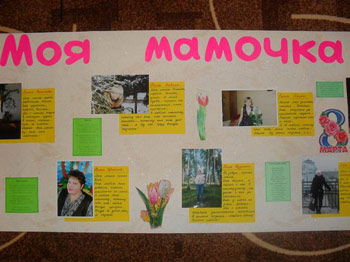 Праздничный концерт  к  Дню 8 МартаКонспект занятия по нравственно-патриотическому воспитанию в подготовительной группе"С чего начинается Родина"Тема: «С чего начинается Родина?»Цель: Развивать у детей чувство патриотизма и любви к своей Родине.Задачи: - формировать у детей представление о России как о родной стране;- формировать уважительное отношение к государственным символам;- закрепить названия народных промыслов;- воспитывать любовь к Родине, гражданско-патриотические чувства.            Возраст воспитанников: 6-7 летМатериалы:Карта мира, надувной мяч в виде глобуса, куклы в русских национальных костюмах, предметы декоративно – прикладного искусства, изображения президента РФ, гербов и флагов, наглядно-дидактические пособия, выставка рисунков, посвященных Великой Отечественной войне, нарисованный на ватмане военный самолет, цветная бумага, клей, кисточки, ножницы, салфетки.Предварительная работа:Беседы о российской символике; чтение стихотворений, пословиц и поговорок о Родине; рассматривание фотографий городов и рек; беседы, рассматривание иллюстраций и выполнение работ по мотивам народного декоративно – прикладного искусства.Ход мероприятия:Воспитатель. У каждого человека есть родная земля, то место, где он живет. Есть мама, которая дала ему жизнь, - это самый дорогой и близкий ему человек. У всех людей есть еще самое дорогое - это родная страна. Как называется наша родная страна? (Ответы детей) Родная страна - это место, где нам все дорого и близко, где все для нас родное, такое место по-другому еще называют - «Родина». Послушайте песню ( Воспитатель включает запись песни «С чего начинается Родина»)Воспитатель. В народе говорят: «Где родился, там и пригодился». Ребята, а какие вы знаете пословицы о Родине?Дети.     Родной край – сердцу рай.Нет в мире краше Родины нашей.Человек без Родины, что соловей без песни.На чужой стороне Родина милее вдвойне.Родину-мать учись защищать.Если дружба велика, будет Родина крепка.Жить – Родине служитьБереги Родину, как зеницу ока.Родная земля и в горсти мила.Воспитатель.   А сейчас послушайте ребята стихотворение, которое называется «Родная земля».ребенок читает стихотворение:Родная земляХолмы, перелески,
Луга и поля — 
Родная, зелёная
Наша земля. 
Земля, где я сделал
Свой первый шажок,
Где вышел когда-то
К развилке дорог.
И понял, что это
Раздолье полей — 
Частица великой
Отчизны моей.Воспитатель. Посмотрите ребята на карту. Покажите мне, пожалуйста, где расположена наша Россия (выходит ребенок и показывает). Наша страна огромна, есть здесь океаны и моря, реки и озера, горы и леса. В России не одна тысяча городов, их очень много, а самые крупные из них: Москва, Санкт-Петербург, Самара, Екатеринбург и много других. Реки России большие и полноводные. Какие реки вы уже знаете? (ответы детей) Обь, Енисей, Лена, Волга. Ребята, самое глубокое озеро находится в России и называется Байкал. Населяют Россию люди разных национальностей. А мы сейчас поиграем и узнаем, людей каких национальностей вы знаете, воспитатель бросает мяч, а ребенок ловит его и дает ответ)Воспитатель. Всех их объединяет язык общения – русский. А хотите, ребята, больше узнать о России? Тогда я предлагаю отправится в путешествие, но не на поезде и не на самолете, пойдем мы сегодня пешком, а путь нам укажет стрелочка. Надо только сказать:Стрелка, стрелка, покажи,Стрелка, стрелка, укажи.Воспитатель. Первая остановка называется «Историческая». Посмотрите, ребята, кто нас здесь встречает, это куклы Ваня и Маша, а какие они нарядные. Расскажите, в какие костюмы они одеты, опишите их наряд (ответы детей).Воспитатель. На голове женщины носили головной убор, который называется кокошник. Кокошники носили замужние женщины, а девушки- венки, ленточки и повязки.Раньше основными частями женского костюма были рубаха и сарафан.Рубаха – из белого полотна украшена вышивкой. Сарафан – красный, голубой, жёлтый, коричневый. Красный – тепло, праздник. Жёлтый – солнце, богатство. Голубой – небо, молодость.Основными частями мужского костюма были - косоворотка, порты, онучи, лапти.Косоворотка – она длинная. Рукава длинные и широкие. Не закатав рукава работать невозможно (есть выражение «работать спустя рукава, т.е. плохо»).Вниз костюма одевали брюки.- Как они назывались – порты.- На ноги наматывали онучи и обували лапти.Всю одежду подпоясывали опояском (у богатых опояски – широкие, украшены бисером, мехом; у бедных - узкий).Стихотворение:Славилась Россия чудо – мастерами, 
Дерево и глину в сказку превращали.
Красками и кистью красоту творили,
Своему искусству молодых учили.Воспитатель: Я предлагаю вам вспомнить изделия декоративно – прикладного искусства российских мастеров. Отгадайте загадки.Разноцветные подружки
Любят прятаться друг в дружке. Что это? (Матрешка.)

– Конечно, это всем нам знакомая матрешка. Вот она! (Воспитатель демонстрирует детям матрешку.)
– Следующая загадка.Эта роспись – просто чудо,
Голубая вся посуда.
Роспись с синим завитком
Манит русским васильком. (Гжель.)

Воспитатель: Правильно, ребята. Посмотрите какая красота.Выросла золотая травка на ложке,
Распустился красный цветок на плошке. (Хохлома.)Все игрушки – непростые,
А волшебно-расписные
Белоснежны, как березки,
Кружочки, клеточки. Полоски. (Дымковская игрушка.)Воспитатель: Молодцы, ребята, вы хорошо знаете изделия Российских промыслов. Русский народ умеет не только трудиться, но и веселиться. И мы поиграем сейчас в русскую народную игру «Селезень и утка». А вы, ребята, какие знаете русские народные игры? (дети перечисляют)Воспитатель: Мы отправляемся дальше.Стрелка, стрелка, покажи,Стрелка, стрелка, укажи.Воспитатель. Станция называется «Государственная». Ребята, как называется столица нашей Родины? (Москва)Стихотворение:
Я люблю подмосковные рощи
И мосты над твоею рекой.
Я люблю твою Красную площадь
И Кремлевских курантов бой.
В городах и далеких станицах
О тебе не умолкнет молва,
Дорогая моя столица,
Золотая моя Москва!Воспитатель: Президентом нашей страны является…? (Д. А. Медведев.)– Назовите государственные символы России. (Герб, флаг, гимн.)– Найдите флаг нашей страны среди других. (Раскладываются изображения флагов, дети выбирают из предложенных флаг России.)Стихотворение:Белый цвет – березка,
Синий неба цвет,
Красная полоска – 
Солнечный рассветВоспитатель: А сейчас найдите герб нашей страны. (Раскладываются изображения, дети выбирают из предложенных герб России.)Стихотворение:У России величавой
На гербе орел двуглавый,
Чтоб на запад, на восток
Он смотреть бы сразу мог
Сильный, мудрый он и гордый.
Он – России дух свободный.Воспитатель: А что же такое гимн? (Гимн это самая главная песня страны. Гимн слушают стоя и т.д.)– Правильно! У каждой страны свой гимн. Сейчас мы послушаем гимн России.(Прослушивание отрывка гимна.)Воспитатель: Мы отправляемся дальше.Стрелка, стрелка, покажи,Стрелка, стрелка, укажи.Воспитатель. А теперь мы приехали на станцию «Праздничная»– Ребята, какой праздник наш народ будет отмечать в мае? (День Победы.)– Да, ребята, День Победы – великий, важный праздник всего нашего народа. В этот день мы вспоминаем всех, кто отдал свои жизни за нашу Родину, за нас с вами. Мы говорим слова благодарности тем ветеранам, кто еще жив. Этому празднику мы посвятили нашу выставку рисунков. (Показ выставки.)Ребенок читает стихотворение:Красоту, что нам дарит природа,
Отстояли солдаты в огне.
Майский день сорок пятого года
Стал последнею точкой в войне.
Без потерь нет ни роты, ни взвода.
Ну а те, кто остался в живых,
Майский день сорок пятого года
Сохранили для внуков своих.Воспитатель. В годы войны была традиция у наших летчиков и танкистов за каждый сбитый танк или самолет рисовать звездочку на своей боевой машине. Я предлагаю вырезать из бумаги звездочки и наклеить их на наш самолет. Работа детей.Дети складывают и вырезают (по схеме вырезания пятилучевой звезды) из бумаги звездочки и наклеивают их на самолет. Итог занятия:Ребята, чем мы сегодня занимались? Что вам больше всего понравилось?( ответы детей)Патриотическое воспитание дошкольников на современном этапеЗа последнее время впоследствии продолжающихся кризисных явлений в социально-экономической, политической, культурной и т.п. сферах общественной жизни произошел резкий спад в деятельности воспитания подрастающего поколения, а именно, в направлении патриотического воспитания. Поэтому, значительная роль в воспитании патриотизма легла на дошкольные и учебные образовательные учреждения, в рамках которых происходит духовно-нравственное становление детей и подготовка их к самостоятельной жизни. В настоящее время в период нестабильности в обществе, возникла необходимость вернуться к лучшим традициям нашего народа, к его вековым корням, к таким вечным понятиям как род, родство, Родина. В связи с этим начиная с дошкольного возраста необходимо формировать у детей высокие нравственные и морально-психологические качества, среди которых, важное значение имеет патриотизм. Понятие патриотизм – это чувство любви к Родине. Понятие «Родина» включает в себя все условия жизни: территорию, климат, природу, организацию общественной жизни, особенности языка и быта. Быть патриотом – это значит ощущать себя неотъемлемой частью Отечества. Это сложное чувство возникает ещё в детстве, когда закладываются основы ценностного отношения к окружающему миру. Но подобно любому другому чувству, патриотизм обретается самостоятельно и переживается индивидуально. Он напрямую связан с духовностью человека, её глубиной. Поэтому, не будучи патриотом сам, педагог не сможет и в ребенке пробудить чувство любви к Родине. Именно пробудить, а не навязать, так как в основе патриотизма лежит духовное самоопределение.Не секрет, что представления выпускников дошкольного учреждения о русской культуре были отрывочны и поверхностны. В чём же дело? Возможно, это происходит потому, что в Программе задачи по знакомству дошкольников с родной культурой были сформулированы слишком обще. Например: «Воспитывать любовь к Родине, родному городу, селу»; «Познакомить с некоторыми изделиями народного искусства» и т.п. При этом совершенно не обозначенными оставались средства и методы решения данных задач, а у воспитателя чаще всего не было соответствующих материалов и пособий. Окружающая действительность (особенно в городе) также не давала возможности реально приобщать детей к народной культуре.Эти проблемы могли быть восполнены участием в фольклорных праздниках, посещениями разнообразных выставок народного искусства, в музее – краеведческих экспозиций. Однако для воспитанников детского сада это не всегда возможно, не говоря уж о том, что такие экспозиции рассчитаны на восприятие взрослого человека, а для малышей требуется большая, педагогически грамотная переработка материала.А как донести до понимания детей-горожан особенности крестьянского труда? На практике такая задача, кстати, предусмотренная типовой Программой, решалась формально, содержательно не связываясь с природными явлениями, обрядами, пословицами и поговорками. И это вполне объяснимо, так как большинство педагогов сами плохо знали традиции, обычаи русского народа, историю народной культуры, не были проникнуты чувством понимания её древности.Исходя, из выше изложенного наметились следующие приоритеты:1. Окружающие предметы, впервые пробуждающие душу ребенка, воспитывающие в нём чувство красоты, любознательность, должны быть национальными. Это поможет детям с самого раннего возраста понять, что они – часть великого русского народа.2. Необходимо широко использовать все виды фольклора (сказки, песенки, пословицы, поговорки, хороводы и т.д.). В устном народном творчестве как нигде сохранились особенности черты русского характера, присущие ему нравственные ценности, представление о добре, красоте, правде, храбрости, трудолюбии, верности. Знакомя детей с поговорками, загадками, пословицами, сказками, мы тем самым приобщаем их к общечеловеческим нравственным ценностям. В русском фольклоре каким-то особенным образом сочетается слово, музыкальный ритм, напевность. Адресованные детям потешки, прибаутки, звучат как ласковый говорок, выражая заботу, нежность, веру в благополучное будущее. В пословицах и поговорках метко оцениваются различные жизненные позиции, высмеиваются недостатки, восхваляются положительные качества людей. Особое место в произведениях устного народного творчества занимают уважительное отношение к труду, восхищение мастерством человеческих рук. Благодаря этому, фольклор является богатейшим источником познавательного и нравственного развития детей.3. Большое место в приобщении детей к народной культуре должны занимать народные праздники и традиции. В них фокусируются накопленные веками тончайшие наблюдения за характерными особенностями времён года, погодными изменениями, поведением птиц, насекомых, растений. Причём эти наблюдения непосредственно связанны с трудом и различными сторонами общественной жизни человека во всей их целостности и многообразии.4. Очень важно ознакомить детей с народной декоративной росписью. Она, пленяя душу гармонией и ритмом, способна увлечь ребят национальным изобразительным искусством.Не всё, что окружает ребенка, равнозначно в воспитательном отношении. Поэтому очень важен правильный с точки зрения педагогики выбор объектов, о которых следует рассказать детям. Начиная работу по патриотическому воспитанию, педагог должен, прежде всего, сам хорошо знать природные, культурные, социальные и экономические особенности края. Он должен продумать, о чем рассказать детям, особо выделив признаки, характерные только данной местности, доступно показать связь родного города (села) со всей страной.Любой уголок нашей страны неповторим. В одном городе много заводов, фабрик, высотных домов, широких проспектов. Другой город славен своим революционным прошлым, памятниками старины. Одно село стоит на берегу большой реки, а другое затерялись в глухой тайге, широко раскинулось в степи или на берегу моря. В каждой местности есть свои артисты, спортсмены, художники, поэты, передовые рабочие или колхозники. Труд в каждой местности тоже разный: в одной ведущей является труд машиностроителей, в другой – животноводов, овощеводов, в третьей – рыбаков, хлеборобов и т.д. Замечательно и неповторимо народное творчество: умельцы Якутии дарят миру изделия из кости, вологодские кружевницы удивляют нежностью кружев, село Богородское радует малышей деревянными игрушками.В старших группах уже можно так строить работу, чтобы каждый воспитанник проникся славой родного края, почувствовал свою причастность к местным общественным событиям. Однако было бы не верно, знакомя детей с родным краем, ограничиться показом лишь его особенностей. В таком случае у ребят может и не сложиться правильное представление о родном крае как части большой страны, в которой они живут, и задача воспитания патриотических чувств будет невыполнима. Важно подчеркнуть, что, каким бы особенным ни был родной край, в нём непременно находит отражение то, что типично, характерно для всей страны:- люди работают на заводах, фабриках, стройках, в разных учреждениях, в магазинах, на фермах, на полях и т.д. (в зависимости от специфики области). Они всегда готовы помочь друг другу, результаты труда людей этого края необходимы не только тем, кто живет в данной местности:- в родном городе, районе, селе, как и в других местах, соблюдают народные традиции; отмечают общенародные знаменательные даты, чтят память погибших героев, провожают новобранцев на службу в армию, чествуют знаменитых людей, ветеранов труда и т.д.;- в родном краю могут жить люди разных национальностей. Они вместе трудятся, отдыхают;- здесь, как и по всей нашей стране, люди должны беречь и охранять природу;- каждый человек, любящий Родину, должен проявить уважение к труду, интерес к культуре родного народа.Чтобы дети, узнавая какие-то конкретные факты, наблюдая окружающую жизнь, могли путём простейшего анализа, обобщения впечатлений лучше представить себе, что их родной город или поселок является частью страны, необходимо дать им некоторые первоначальные сведения из географии, экономики, истории нашей страны - рассказать о том, что они не могут видеть в непосредственном окружении.Патриотическое воспитание включает в себя решение задач не только нравственного, но и трудового, умственного. Эстетического, а также физического воспитания.Можно ли говорить о воспитании любви к родному краю без сообщения детям определенных знаний о нем? Отбор и систематизация таких знаний проводятся с учетом умственных возможностей дошкольников: принимается во внимание характер их мышления, способность к обобщению, анализу, т.е. уровень умственного развития ребенка служит своеобразной предпосылкой и необходимым условием воспитания начал патриотических чувств. Список литературы:1. Артемов В.В. Страницы российской истории. М., 2005.2. Зеленова Н.Г., Осипова Л.Е.Мы живем в России М., 2007.  Ковалева3. Кондрыкинская Л.А. С чего начинается Родина? М., 2005. 4. Натарова В.И. Моя страна. Возрождение национальной культуры и воспитание нравственно-патриотических чувств. Воронеж 2005Консультация по нравственно-патриотическому воспитанию
«Люби и знай родной свой край»Воспитание чувств ребенка, в том числе и патриотических, с первых лет жизни является важной педагогической задачей.Ребенок не рождается злым или добрым, нравственным или безнравственным. То, какие нравственные качества разовьются у ребенка, зависит прежде всего от родителей и окружающих взрослых, от того, как они его воспитают, какими впечатлениями обогатят. Чувство патриотизма у дошкольников выражается, прежде всего, в привязанности к родным местам, к привычному укладу жизни.Знакомя дошкольников со своей «малой родиной», следует познакомить их с улицами, жилыми домами и общественными зданиями микрорайона, их назначением. Совместно с детьми рисуем план микрорайона Бытха города Сочи. Выясняем количество и название улиц: Бытха, Возрождение, Дивноморская, Лесная, Ворошиловская. Уточняем понятие улица, выделяем части улицы: проезжая – для транспорта, тротуар – для пешеходов, газон – зеленая полоса вдоль проезжей части. Ее задача – очищать воздух, создавать тень, украшать дорогу. Попутно называем деревья, кустарники, высаженные вдоль дороги.Дети рассматривают внешний вид домов, количество этажей, из какого материала сделаны (кирпичные, панельные), назначение домов: жилые – для жителей города, общественные – для работы людей. Называют знаковые места нашего микрорайона: кинотеатр «Аэлита», гимназия № — художественная школа, библиотека, детские сады №№ —, храм божий, магазины, парикмахерские, аптеки.Дошкольники определяют назначение общественных зданий. Уточняют труд людей. Называют профессии взрослых: учитель, воспитатель, педагог-художник, работник культуры, аптекарь, продавец, парикмахер, библиотекарь, водитель автобуса, маршрутного такси.Педагог знакомит детей с главной достопримечательностью сквера перед кинотеатром «Аэлита». В честь памяти советским воинам-освободителям, павшим в годы Великой Отечественной войны здесь установлена стела.Педагог повторяет с малышами домашний адрес каждого из них. Дети рассказывают, для чего существует нумерация домов, уточняют путь от дома к детскому саду, знакомятся с происхождением названия микрорайона Бытха.Если посмотреть на гору Бытха с птичьего полета, можно увидеть спину овцы. Так переводится название Бытха. Населяли этот район убыхи, которые занимались в основном торговлей.Знакомя детей с микрорайоном, педагог проводит беседу о значении городского транспорта и правилах дорожного движения. Рассматривает с ними разные виды транспорта. Малыши узнают легковые машины, их марки, грузовые – автофургон, цистерна, автокран, машины для перевозки людей – автобус, маршрутное такси, специализированные машины – полиция, «скорая помощь». Особое внимание уделяется на номера маршрутных автобусов, наличие и название остановок.Воспитатель объясняет детям, почему в микрорайоне движение транспорта одностороннее (машины едут по кругу, так как горная местность не позволяет сделать дорогу широкой). Ребята называют дорожные знаки, которые они видели в разных местах микрорайона.Весь полученный материал о родном городе, месте, где родился, дети отображают в играх: «Дорога из детского сада домой», «Это моя улица», «Профессии взрослых» и т.д. Совместно с воспитателем выполняют макет малой родины, делают рисунки на тему: «Мой детский сад», «Транспорт родного города», «Дом, в котором я живу» и т.д. Родители помогают создать фотовыставку «Моя малая родина».Стимулировать у дошкольников интерес и любовь к своему микрорайону, заботу о его чистоте и красоте помогут правила настоящего горожанина.Настоящий горожанин не будет:- людям досаждать;- дом и город обижать;- в квартире прыгать и скакать;- громким голосом кричать;- дверь ногою открывать;- в лифте кнопками играть;- и на стенах рисовать;- сор на улице бросать;- правила движения нарушать.Конспект открытого комплексного занятия по нравственно-патриотическому воспитанию
«Семейные обычаи на Руси»в группе 4-5 летПрограммное содержаниеЦель:Приобщать детей к истокам русской культуры.Задачи:Развивающие:Средствами нравственно-патриотического воспитания развивать интеллект ребенка, формировать образно-наглядное мышление, творческие способности, элементы самостоятельности, навыки взаимоотношений с взрослыми и сверстниками;Развитие интереса к русским традициям и промыслам,Развивать психические процессы: внимание, память, мышление.Обучающие: Приобщать детей к духовно-нравственной традиции русского народа.Формировать представление о прошлом нашей Родины.Расширять и углублять представления детей о предметах быта и их использовании, о старинных семейных обычаях, закреплять знания старинных русских имен.Закреплять использование нетрадиционных методов рисования: с использованием штампов, ватных палочек, кисточки.Закреплять геометрические формы, цвет.Обогащать словарный запас существительными: оберег, колыбелька, чугунок, сундук;Определениями: старинный, стеклянный, деревянный, расписной, узорчатый, колыбелька, этажерка. Разучивание пословиц, поговорок, прибауток, частушек.Воспитательные:Воспитывать доброжелательность, уважение, интерес к обычаям старины, к русскому фольклору, вызывать желание следовать тому, что достойно подражания; чувство эмпатии.Материалы и оборудование: аудиозаписи с русской народной музыкой, сарафан, камень с надписью.Атрибуты русской избы: чугунок, самовар, сундук, прялка, этажерка, русская рубашка, рушник, колыбелька, кукла,игрушки и посуда древних славян;уголек, зернышки, монетки, палитры с гуашью (желтая, красная, зеленая, синея); баночки с водой, штампы, ватные палочки, кисти, влажные салфетки.Предварительная работа:Чтение художественной литературы.Рассматривание фотографий и иллюстраций одежды, домашней утвари и обихода славян, разнообразие стола, игрушки маленьких славян. Рассматривание русских узоров, орнаментов.Экскурсия в комнату «Русская изба».Ход занятия:Дети входят в групповую комнату. Воспитатель:- Дети сегодня к нам пришло много гостей. Давайте с ними поздороваемся. Ребята, вы заметили у нас в группе что – то новое?Дети:- Сарафан.- Правильно. Это старинная, русская женская одежда. Посмотрите, какой он красивый, обратите внимание, он украшен разными орнаментами. А когда носили этот сарафан?Дети:- В старину.Воспитатель:- Да, этот сарафан из далекого прошлого. Мы сейчас живем, в какой стране?Дети:-В России!Воспитатель:- Правильно, а в старину называли Русь – матушка. А хотите узнать, что еще интересного было в те времена. Какие обычаи существовали на Руси?Дети:- Да!Воспитатель:- Тогда, возьмемся за руки, отправимся в путешествие.Аутотренинг (под тихую светлую музыку).День наступает,Природа оживаетСолнце встаетНам светло дает.Друг на друга поглядимПро себя поговорим«Кто у нас хороший?Кто у нас пригожий?Все у нас хорошиеВсе у нас пригожие»Мы собираемсяВ долгий путь отправляемся.Посмотрите, ребята, что у нас на пути? Камень – не простой, на нем что-то написано. Читает.Налево пойдешь - далеко не уйдешь.Прямо пойдешь – много интересного найдешь.Направо пойдешь – в чужую группу попадёшь.Дети, куда же пойдем? Направо или налево?Дети:- Прямо.Воспитатель:- Ну, что же, в путь!Дети проходят в зону «изба».Воспитатель:- Вот мы и пришли. Дети куда мы попали?Дети:- В избу.Воспитатель:- Правильно. Посмотрите, сколько здесь интересных вещей.Дети:- Здесь стоят самовар, печка, деревянная посуда, сундук и т.д.Воспитатель:- Я вижу предмет, про который знаю загадку, а вы найдите отгадку: «Стоит толстяк, подбоченившись бок, шипит и кипит, всем пить чай велит».Дети: - Самовар.Воспитатель:- Как вы догадались, что это самовар?Дети:       - Он толстый. И из него пьют чай.Воспитатель:- Да, это самовар. Он железный, блестящий, красивый. У самовара есть крышка, дно, стенки, две ручки, кран, четыре ножки. В нем кипятят воду и потом пьют чай.А вот и прялка. Вы знаете поговорки о прялке, расскажите их.Дети:- Без прялки – не пряха,Без иглы – не портной!У ленивой пряхиНет про себя рубахи!Чтоб рубаху нам соткать,Надо пряжу намотать!Воспитатель:- Посмотрите у нас в колыбельке ребенок. Это маленькая девочка.Ребенок, достает из колыбельки куклу.Воспитатель:- Она только сегодня родилась, поэтому и плачет. Лерочка, покачай его.Ребенок, доставший куклу, качает, плач стихает.Воспитатель:- С давних времен, когда ребенок рождается, родители ему придумывают имя. Давайте и мы придумаем нашему ребеночку имя, но только имя будет не простое, а старинное. Какие вы знаете русские старинные имена?Дети предлагают имена.Воспитатель:- Молодцы, вы много имен знаете, но остановимся на одном. Девочку нашу назовем - Аленушкой.- Дети, а вы знаете, что сейчас, пока ребенок маленький, её все будут называть ласково Аленушка. А когда она вырастет, то её уже будут называть Алена. Мы растем, и имя наше растет.- А вы знаете, что обозначает имя Алена?Дети высказывают предположения.Воспитатель:- Это имя древнерусское, обозначает алая, красивая. Так звали богиню утреней зари — Алёна. Родители, когда называли таким именем, хотели чтобы, когда Аленушка выросла, она была красивой, доброй, покладистой и бережливой, жизнерадостной и счастливой. Дети, посмотрите, здесь для Аленушки приготовлены вещи, что же это?Показывает поочередно: уголек, зернышки, монетки.Дети: - Уголек, зернышки, монетки.Воспитатель:- А кто знает, зачем нашей Аленушке эти вещи? На Руси, давным-давно, во времена наших прабабушек и прадедушек, эти вещи клали в таз с водой, когда ребеночка в первый раз купали.Воспитатель кладет уголек:- Когда клали уголек, говорили - привыкай к домашнему теплу.- А, когда клали зернышко, говорили, будь всегда сыт.- Когда клали монетку - будь всегда богат.Воспитатель:- А вспомните, что приговаривали, когда купали ребенка?Тили-тили-тили-тилиМы по воду ходили.Воды для Аленки-Полное ведерко.Мыли-мыли-мыли-мылибело-набело отмылиЛишь головка однаВсё черным-черна!Воспитатель: - Вытирая, говорили-Полотенце вышито и белоВытирай-ка малыша умелоБудет чистеньким малышВырастет у нас крепыш.Воспитатель:- Дети, а что же потом делали с ребеночком?Дети:- Одевали.Воспитатель:- А во что одевали ребеночка?Дети:- В рубашку.Воспитатель:- Правильно. А где хранили одежду?Дети:- В сундуке.Воспитатель:- Конечно, в сундуке. В нашей горнице тоже есть сундук. А на нем приспособление для замка. А для чего замок?Дети:- Чтобы запирать сундук.Воспитатель:- Да, хозяева запирали сундук, чтобы ничего не пропало. Это хорошо. А иногда и плохо, что есть замок. Почему?Дети:- Можно потерять ключ – тогда не достанешь вещи. Замок может сломаться.Воспитатель:- Ребята, а крышка у сундука – это хорошо?Дети:- Хорошо. Вещи не будут пылиться. Не будет видно, что лежит.Воспитатель:- Но иногда и плохо, что есть и крышка у сундука. Почему?Дети:- Можно прихлопнуть палец.Воспитатель:- поэтому мы сейчас аккуратно и осторожно откинем крышку нашего сундука и посмотрим, что в нем лежит. Это русская рубашка и рушники. Раньше одежду и белье шили изо льна. В старину лён считался лечебным материалом, одежда изо льна экологически чистая, тело в ней «дышит».Теперь мы понимаем, что когда одевали ребеночку льняную рубашку, родители хотели, чтобы малыш вырос здоровым.Рассмотрите внимательно рубашку. Почему она кажется нам такой нарядной? Да, она украшена узорами. По народному поверью узоры не только украшали одежду, но и служили оберегом, защитой от злых сил. Послушайте, как звучит слово «оберег» от слова «оберегать». Узоры – обереги располагались в определенных местах: на рукавах оберегали руки, сохраняли силу, ловкость. Узоры на горловине оберегали легкие и сердце, по низу – не давали злой силе подобраться снизу.У нашей Аленушки сегодня первый день рождения. И пока в свой первый день ребеночек спал, родные не отдыхали, а принимались мастерить ему подарки. Как вы думаете, что они готовили ей в подарок?Дети высказывают предположения.Воспитатель:- Да, кто рубашку сошьет, кто носочки свяжет, кто игрушку смастерит. Дети, давайте и мы с вами сделаем подарок для Аленушки – и не простой подарок, а настоящий оберег, чтобы он оберегал его от бед? Придумаем обережные узоры для сарафанчика Аленушки и подарим их.Давайте пройдем в мастерские, у нас для этого есть все необходимое.Физкультминутка.ГрозаВстало солнышко с утра, И ушли мы со двора, Мы топтали на полянке Тонконогие поганки, Землянику собирали, Веселились и играли. Вдруг все небо потемнело, Что-то страшно загремело, Смотрим мы во все глаза —Начинается гроза!То ли прятаться под дубом, То ли прочь бежать отсюда, Но гроза отгрохотала, Поплыла и с глаз пропала. Завтра мы пойдем опятьНа полянку поиграть.Воспитатель:Вот мы и пришли в наши мастерские. А вы знаете, чем рисовали на Руси?- Угольками. Перышками. А мы будем рисовать с помощью штампов, кисточек, ватных палочек.Создавая оберег, выберите, какие элементы вы хотите использовать для узора. Вы можете создавать геометрические узоры. Геометрический ромб – главная, фигура в орнаменте, знак лучезарного солнца.Также очень красив в исполнении растительный орнамент.В старину украшали одежду, рушники, и другие предметы быта различными веточками, ягодками, кустиками, цветами. Веточки и кустики ласково называли травкой, а иногда мастера рисовали травку так, будто все листочки и травинки превращались в завитки. Рассмотрите эти узоры, сейчас мы с вами придумаем красивые обережные узоры для сарафанчика Аленушки. Вы можете использовать образец.Воспитатель рассаживает детей за столы, напоминает об осанке за работой, помогает детям.- Ты с чего начнешь работать? Каким цветом будешь расписывать? и т. д.Воспитатель:- Ребята, давайте все вместе рассмотрим наши работы.Дети объясняют, какие средства они использовали, какие цвета, и формы они использовали.После работы детей воспитатель хвалит за работу, отмечает за аккуратность и т. п.Воспитатель:- Дети, можно дарить такие подарки, они вам нравятся. А теперь давайте подарим, Алёнушке наши подарки и пусть каждый пожелает ей что-нибудь.Проходят в избу.Дети:- Никогда не болей, будь здорова.- Слушай отца - батюшку да родную матушку.- Будь добра, и пусть встречаются добрые люди.- Пусть живет-поживает, да добра наживает.А у нас есть и для гостей подарки и пожелания:- Будьте здоровы, живите богато.- Будьте в дому, как оладышек в меду.- Дай Бог вам удачи.- Житья вам, бытья и здоровья.Стук в дверь. Входит домовенок Кузя.- Здравствуйте, люди добрые! Я домовенок Кузя. В избе за печкой я живу, за порядком я слежу. Услышал ваши голоса, да и не утерпел, вышел на все поглядеть. Ишь, какие, ладные и складные! Аленушке подарки приготовили. Я тоже люблю подарки. А для меня подарки есть?Воспитатель:- Конечно, Кузя. И для тебя есть подарок. Ведь раньше на днях рождения, гости попусту не сидели, а водили хороводы, играли, пели. Ты любишь петь? Тогда мы споем для тебя частушки!Частушки:На опушке два цветочкаГолубой да аленькийЯ парнишка удалой,Хоть и ростом маленький.Знаю, где живет милашка,Под железом новый дом.Куплю красную рубашку, С батькой свататься пойдем!Накапаю я сирени,Туго на туго свяжу,Величаюсь я Артемом, А фамилию не скажу! Не ругай меня, маманяЗа помаду и духи.Ведь не я их покупаю, покупают женихи!У меня на сарафанеПо бокам кармашки, А в карманчиках духи, Чтоб любили женихи!Раздайся народЧернобровая идет, чернобровая, бедоваяНи где не пропадет!Кузя:Запрягу я кошку в дрожки,А котенка в тарантас.Повезу свою АленкуВсем соседям на показ!- Ай, да молодцы! Распотешили меня, развеселили. Я вам за это тоже подарки приготовил. Получайте! Приходит ко мне по чаще. До свидания!Воспитатель:- Дети, а вам понравился день рождения Аленушки? А какое у вас настроение? А что больше понравилось?Дети:- Нам понравилось готовить подарки.Воспитатель:- Подарком может быть не только узоры для одежды, но и красивая, расписная посуда, расписные игрушки. Давайте кследующему дню рождению научимся украшать посуду узорами, орнаментами и вернемся с новыми подарками для Аленушки и Кузи.Конспект интегрированного занятия по патриотическому воспитанию«Нашей Родины войска»Задачи:воспитывать любовь к Родине, чувство гордости за свою страну Россию; познакомить детей с разными видами войск российской армии; развивать интерес к защите отечестваХод занятия:Воспитатель: ребята, посмотрите иллюстрации на нашей выставке (изображены разные виды войск) это войска нашей страны. Россия является самой большой страной и поэтому имеет самую большую армию.Все может родная земля: накормить теплым хлебом, напоить родниковой водой, удивить красотой своей природы, только защитить сама себя на не может. Защита отечества – долг тех, кто ест ее хлеб, пьет ее воду, любуется ее красотой. В этом ей помогают солдаты Российской армии.Ребята, какие виды войск вы знаете?Ответы детей: ракетчики, моряки, пограничники и т.д.Воспитатель: какие стихи вы знаете про наших защитников?Стихи:Армия любимая
Об армии любимой
Знает стар и млад
И ей, непобедимой,
Сегодня каждый рад.
Есть в армии солдаты, 
Танкисты, моряки,
Все сильные ребята,
Им не страшны враги!
Стоят ракеты где-то,
И на замке граница.
И так чудесно это,
Что нам спокойно спится! Все на посту Пограничник на границе
Нашу землю стережет,
Чтоб работать и учиться
Мог спокойно наш народ.

Охраняет наше море
Славный, доблестный моряк.
Гордо реет на линкоре
Наш родной российский флаг.

Наши летчики-герои
Небо зорко стерегут.
Наши летчики-герои
Охраняют мирный труд.

Наша армия родная
Стережет покой страны,
Чтоб росли мы, бед не зная,
Чтобы не было войны. ПограничникТам, где ветер стонет и злится,
Где высокие горы стоят,
Охраняет родные границы
Боевой пограничный отряд!
На ветвях заснули птицы,
Звезды в небе не горят,м
Притаился у границы
Пограничников отряд.
Пограничники не дремлют
У одного рубежа
Наше море, наше небо,
Нашу землю сторожат! Моряки Мы, ребята любим море.
По морям и по волнам
В боевом идем дозоре,
Нынче здесь. А завтра там.
Капитан прикажет строго
Дать машинам полный ход
Здравствуй, синяя дорога!
Наш корабль идет в поход.
Бескозырка и тельняшка
И на лентах якоря,
На ремне большая пряжка
Моряку даны не зря!
Чтобы быть выносливым
В учении и в бою,
Защищать любимую
Родину   свою!Воспитатель: ребята, у некоторых наших детей родители военнослужащие. Вадик П. подготовил рассказ и фотографии о своем папе, папа у него работает в МЧС. Даша К. подготовила рассказ и фотографии о своей маме, мама у нее работает венным врачом - офтальмологом. Может кто-то еще хочет рассказать о своих родственниках, работа которых связана с защитой нашей Родины.Выступление детей.Воспитатель: ребята, какие вида техники вы знаете?Ответы детей: танки, самолеты, корабли и т.д.Воспитатель: а теперь немного отдохнем, подойдите ко мне, встаньте в круг.А теперь на месте шагА теперь на месте шаг. (Маршируем, как солдаты)
Выше ноги! Стой, раз, два! (Ходьба на месте.)
Плечи выше поднимаем,
А потом их опускаем. (Поднимать и опускать плечи.)
Руки перед грудью ставим
И рывки мы выполняем. (Руки перед грудью, рывки руками.)
Десять раз подпрыгнуть нужно,
Скачем выше, скачем дружно! (Прыжки на месте.)
Мы колени поднимаем —
Шаг на месте выполняем. (Ходьба на месте.)
От души мы потянулись, (Потягивания — руки вверх и в стороны.)
И на место вновь вернулись. (Дети садятся.)Воспитатель: Ребята, давайте немного пофантазируем, если бы вы выбрали профессию военного, кем бы вы хотели стать, давайте нарисуем, на столах у вас кисточки, краски, мелки, карандаши, цветные ручки.Дети рисуют. В конце занятия оформляется выставка детских рисунков.Используемая литература:1. Зацепина М.Б. «Дни воинской славы» Издательство МОЗАИКА - СИНТЕЗ Москва 2010г.2. Волчкова В.Н., Степанова Н.В. «Конспекты занятий в старшей группе детского сада. Познавательное развитие» Издательство ТЦ «Учитель» Воронеж 2010г.3. Ковалько В.И. «Азбука физкультминуток для дошкольников. Средняя, старшая, подготовительная группы» Издательство ВАКО 2005 г.4. http://zanimatika.narod.ru/index.htmКонспект непосредственно образовательной деятельности для детей старшей группы по нравственно-патриотическому воспитанию «Российская армия»Цель: Продолжать расширять представления детей о Российской армии. Рассказывать о трудной, но почётной обязанности защищать Родину, охранять её спокойствие и безопасность. Рассказать, что солдаты проходят службу под руководством офицеров. Познакомить с военными профессиями: пограничник, моряк, лётчик и др. Рассказать, что для того, чтобы стать офицером, надо закончить специальное училище, много знать и уметь, быть сильным, выносливым, смелым, находчивым.Материал: Иллюстрации с изображением представителей военных профессий.Ход занятия:Воспитатель зачитывает детям стихотворение:День такой у нас один –Праздник мальчиков, мужчин.Отмечает вся страна –Двадцать третье февраля.Этот день все знать должны –День защитников страны.Беседует с детьми о защитниках Родины. Спрашивает: «Кого мы называем защитниками Родины? От кого они защищают нашу Родину?» В ответах детей обязательно должны прозвучать слова: солдаты, матросы, лётчики. Педагог обобщает ответы детей и предлагает угадать о представителях какого рода войск пойдёт речь:Он на страже рубежейДень и ночь в дозоре.Охраняет он странуОт беды и горя.Друг – собака у него,Он в стрельбе отличник.С автоматом на плечеЭто - … (пограничник).Воспитатель рассматривает с детьми иллюстрации с изображением пограничников и рассказывает: «Каждая страна имеет свою границу, которую нельзя нарушать ни в коем случае. Россия – огромное государство, и протяжённость границ у нее очень большая. Границы Российской Федерации охраняют пограничные войска. Они следят за тем, чтобы никто не нарушил границу. Чем лучше вооружены и подготовлены пограничники, тем выше обороноспособность нашей страны. На протяжении всей границы стоят электронные датчики, которые подают сигнал при любом нарушении границы. Из космоса ведут наблюдение военные спутники. И если граница нарушена, то звучит команда «Застава, в ружьё! Тревога!» и пограничники выходят на поиски нарушителя».Детям предлагается дополнить рассказ воспитателя. Возможно, кто-то из родителей служил в пограничных войсках или ребёнок может рассказать, для чего пограничнику нужна собака. Воспитатель рассказывает о службе морских пограничников. Затем рассматривает с детьми иллюстрации с изображением военных лётчиков.В небесах стальная птица –Она быстрее звука мчится.В кабине штурман и наводчикВедёт её военный … (лётчик).Дети при помощи воспитателя рассказывают о военных самолётах, их названиях, возможностях и о том, кто управляет этими стальными машинами (самолёты «Стрижи», «Чижи», вертолёты «Стрекоза», «Акула»). Ребятам предлагается подумать над названиями и сделать вывод: почему так названы машины. В беседе воспитатель акцентирует внимание на лётчиках, управляющих такими машинами (это высококлассные специалисты, опытные, грамотные лётчики; они не один год учатся в военном училище, много тренируются на специальных тренажёрах, прежде чем управлять военным самолётом или вертолётом).Физкультминутка:Педагог читает стихотворение, дети выполняют соответствующие движения.Раз-два – аты-баты,Три-четыре – мы солдаты.Маршируем как пехота.Раз-два – повороты.В кабину сели самолёта,Три-четыре – мы пилоты.Вниз – вверх, вниз – вверх,Наши крылья лучше всех.А теперь на кораблях,Мы качаемся в волнах.Сквозь бинокль вдаль посмотрим –Нелегко служить на флоте.Воспитатель рассматривает с детьми иллюстрации с изображением моряков, кораблей, катеров; обращает их внимание на оснащение кораблей. Акцентирует внимание детей на военно-морских офицерах, которые управляют такими грозными кораблями. Показывает иллюстрацию с изображением подводной лодки, рассказывает о моряках подводниках (особенности службы моряков, какими качествами должен обладать моряк-подводник).Педагог подводит итог: «Пограничники, лётчики, моряки и другие военные, о которых мы сегодня говорили – это военнослужащие Российской армии. Наша армия не нападает, а защищает и российских военных справедливо называют защитниками. В армии служат самые достойные, сильные, мужественные и смелые. Служба в армии – почётная обязанность каждого российского мужчины». Ознакомление с родным городом как средство патриотического воспитанияЦель: воспитание гражданско - патриотических чувств у ребёнка старшего дошкольного возраста, воспитание любви к Родине, к Отечеству, к родному городу, к своей семье, формирование бережного и созидательного отношения к миру, изучение исторического опыта человечества, расширение круга интересов детей, социально - активной личности гражданина и патриота.Ребёнок  впервые открывает Родину в семье. Это ближайшее его окружение, где он черпает такие понятия, как "труд", "долг", "честь", "Родина". Развитие любви и привязанности к родному дому - первая ступень гражданско - патриотического воспитания детей дошкольного возраста.Что же следует иметь в виду, воспитывая у ребёнка первые чувства гражданственности? Как раскрыть перед ним содержание такого сложного и многогранного понятия, как "родной дом"? Оно заключает  в себя: отношение к себе как к личности, семью, где ребёнок родился и вырос, атмосферу домашнего очага, которая во многом определяется семейными традициями, родной культурой.Дом, в котором он живёт, родную улицу.Постепенно понятие "родной дом" расширяется. Это уже и родной город, родной край.Позже - не только малая (родной край), но и большая, многонациональная Родина - Россия, гражданином которой ребёнок является. И, наконец, планета Земля - наш общий родной дом.Всем нам хочется заглянуть в будущее, чтобы хоть одним глазком увидеть своих детей счастливыми, умными, добрыми, уважаемыми людьми - настоящими патриотами своей Родины, услышать из уст маленького ребёнка с гордостью сказанные слова: "Я - россиянин! Я горжусь своей страной!" Вдумайтесь, часто ли мы слышим эти фразы? Почему существуют проблемы в нравственном воспитании подрастающего поколения? Формирование человека как члена гражданского общества, сознающего личную ответственность за страну, воспитание творчески развитой личности - главная цель нашей работы.Опираясь на парциальные программы "Наследие" (авт. Е. В.Соловьёва, Л. И. Царенко, М. Ю. Новицкая), "Приобщение детей к истокам русской народной культуры" (авт. О. Л. Князева, М. Д. Маханева), методические пособия Е. К. Ривиной "Герб и флаг России", "Российская символика", я поставила перед собой задачи:Сформировать у детей понятие о своём "Я", о том, что каждый человек - уникальная личность со своими чертами характера;Дать представление о сообществах: семья, родственники, друзья, соседи, знакомые;Обогатить знания детей о родном крае ("малой" родине), Родине - стране , дать знания о символике нашего государства;Познакомить дошкольников с русским народным бытом, традициями, фольклором, народным календарём, русскими народными играми.Разработала целостную систему работы по гражданско-патриотическому воспитанию:Блоки занятий с соответствующим дидактическим и наглядным материалом;Перспективное планирование занятий с детьми по познавательному развитию и гражданскому воспитанию с учётом регионального компонента;Перспективное планирование по ознакомлению детей старшего дошкольного возраста с русским народным фольклором;Конспекты занятий по блокам "Мир людей", "Гражданство".                В развивающей среде группы появились исторические и географические предметы, символика государства, народный календарь.Для оформления представлений о семье, родственных отношениях, о родословной мы вместе с детьми создали рукописные книги-альбомы, в которых дети отразили знания о себе, своей семье, друзьях, делились своими сокровенными тайнами. Это позволило мне определить душевное состояние ребёнка, познать его внутренний мир.Оформила выставку "История Новохопёрска", где представлен материал об истории города, о главных достопримечательностях; организовала "Адресное бюро", где не только знакомятся с названиями улиц, но и узнают о том, кто где живёт, у кого какой дом, какой этаж. Свои мечты о том, каким они хотят видеть свой город, дети отразили в рисунках на выставке "Город будущего".А высказывания ребят - самые неожиданные:"В моём городе будет жить добрая волшебница .Когда все люди будут спать, она будет ходить по улицам и исполнять все хорошие сны людей"."Когда я буду самым главным в городе, то построю машину, у которой на крыше вырастет волшебное дерево. Когда машина будет ехать по городу, то из дерева станут сыпаться семена. Они будут прорастать, и появятся волшебные деревья, которые будут разговаривать с прохожими и всё время им улыбаться".Изготовила панно "Экологические зоны прихопёрья", с помощью которого повысился интерес у детей к природе прихопёрья, его климатическим особенностям, уникальности заповедной зоны.Дидактические игры "Кто заблудился?", "Что перепутал художник?", "Кого не стало?" помогли усвоить обширный объём материала о животном и растительном мире заповедника.Формируя у ребёнка первые простейшие представления об устройстве нашего государства, большое значение придаю символики нашей страны. Ни для кого не секрет, что значительная часть населения нашей страны не знает слов торжественной песни - гимна России, не знает значения цветов флага нашей Родины, значения герба нашего государства. Поэтому считаю, что работу над этой проблемой надо начинать с дошкольного возраста.Используя нетрадиционные формы проведения занятий, а также методы моделирования и пиктографии. Например, объясняя детям значения цветов флага, рядом с белым цветом расположила рисунки с голубями, улыбки, означающих мир, чистоту совести, с синим цветом - лебедя, символизирующего верность, правду; с красным - русского богатыря, олицетворяющего собой силу и отвагу.Знания о значении герба России, в котором отображена история нашего государства, давала детям в сказочной форме: ещё в давние времена дедушки и бабушки рассказывали детям сказку о сильном и отважном Егории, победившем ужасного чёрного змея. Всадник, изображённый на гербе, - Святой Георгий - прототип сказочного героя.Делая вывод и анализируя содержание сказки, дети запомнили, что герб символизирует красоту и справедливость, победу добра над злом. Использование таких приёмов развивает у людей любознательность, интерес к истории России, к жизни человека в прошлом.Считаю очень важным и другое направление работы по воспитанию ребёнка-гражданина - это выполнение норм и традиций в жизни группы, сфера социальных отношений.В группе существует три обязательных правила:Нельзя бить и обижать людей;Нельзя ломать и портить результаты труда других;Нельзя без разрешения брать чужие личные вещи.Сравнивая игровые ситуации, анализируя содержание художественных произведений, русских народных сказок, вместе с детьми пришли к выводу, что людям, живущим вместе, будет хорошо только в том случае, когда каждый из них станет учитывать интересы других и сдерживать свои желания и настроения.Особое внимание уделяется развитию у детей любви к природе родного края, к её неброской, но магической красоте. Снежные просторы, земля в цвету открывают богатейшие возможности для воспитания у детей этого чувства. Но без помощи взрослого ребёнку трудно выделить в окружающей жизни наиболее существенное, характерное. Формирование положительного отношения к природе родного края невозможно без единства и тесной взаимосвязи знаний, чувств и практической деятельности детей. Использую технологию интегрированного обучения, появилась возможность показать детям природу во всей красоте и многообразии с привлечением музыки, литературы, живописи, что способствует эмоциональному развитию личности ребёнка и формированию его творческого мышления. Интеграция позволила исключить повторы при изучении материала о природе, повысить развивающий эффект и уменьшить нагрузку на детей.На первом этапе работы по ознакомлению дошкольников с природой родного края нами были обозначены темы и объекты, на основании которых строится образовательно-воспитательный процесс.Познавательная деятельность ребёнка, направленная на ознакомление с природой родного края, невозможна без создания определённых условий. Внесение регионального компонента  в содержание и тематику различных форм организации деятельности дошкольников, в пространственно-предметную развивающую среду выступает одним из условий развития целостного отношения к родному краю. Предметно-развивающая среда способствует формированию у ребёнка правильных, неискажённых представлений о мире, помогает расширить кругозор, активизировать интерес к познанию природы родного края, побуждает к исследовательской деятельности. Собран материал регионального содержания: имеются различные гербарии листьев, растений; коллекции шишек хвойных деревьев, коры деревьев, мхов, семян; муляжи грибов; иллюстрации животных; имеется "Уголок экологии".Нами разработан цикл интегрированных занятий "Мой город",  на которых они имеют возможность решить несколько задач: обобщить знания детей, обучить определённому способу конструирования из бумаги, рисованию, активизировать речь, способствовать накоплению опыта взаимодействия детей в процессе совместной деятельности. Интеграция разных видов деятельности обеспечивает разностороннее воздействие на ребёнка, способствует познанию природы с разных сторон. Занятия проходят один раз в квартал и являются итогом работы педагогов.Большое значение при ознакомлении с природой родного края, бытом и культурой русского народа имеют праздники и развлечения. Традиционно в начале апреля в нашем дошкольном учреждении проходит экологическая неделя, в рамках которой большой праздник "День Земли", акции "Ёлочка - зелёная иголочка", "Мой домик самый лучший", КВН, соревнования, дети инсценируют экологические сказки и т. д.Мы надеемся, что наши воспитанники будут бережно относиться ко всему живому и на всю жизнь сохранят любовь к своему краю, где бы они ни жили.Свою работу я строила в тесном содружестве с семьёй. Родители активно участвовали во всех мероприятиях: народных праздниках, экскурсиях, выставках, конкурсах. Совместная деятельность стала основой в формировании гражданина, Человека с большой буквы, патриота Родины.Исходя из выше изложенного можно сделать вывод: любовь к малой родине, умение чувствовать её красоту - это начало патриотизма, любви к Родине. У детей в процессе работы формируются лучшие качества маленького гражданина: доброе отношение к миру, привязанность к малой родине, ответственность за всё, что происходит в городе, отзывчивость к окружающим. Совершенствуется речь, память, мышление, способность наблюдать, творить, обобщать, расширять кругозор. Формируются разные виды отношений - природоохранное, гуманное, эстетическое, познавательное с элементами регионального воспитания. Приятно слышать, когда мои воспитанники, рассказывают родителям о истории создания или о названии улицы, услышанную ими на экскурсии. Это говорит о том, что добрые семена, вложенные в детские уши, не пропали даром. Они дают свои всходы, и ради этого стоит работать.Воспитывая будущее поколение, мы должны помнить, что обществу нужен здоровый, полный сил и энергии строитель-создатель нашего государства, и от того, как мы будем решать задачи гражданско-патриотического воспитания, во многом зависит будущее нашей страны. Литература:1. Антонова А. "Воспитание любви к родному городу Москве" // дошкольное воспитание - 1984  9 с 4-52. Ватаман В.П. "Воспитание детей на традициях народной культуры" - В., "Учитель" 2008г.3. Выготский Л.С. "Воображение и творчество в дошкольном возрасте - М., 1997г.4. Гончарова Т.Л. "Нравственно - патриотическое воспитание детей дошкольного возраста через чувственные отношения к родственникам" // дошкольная педагогика  5 - 2008 с 47-485. Дыбина О.В. "Что было до +" - М., "ТУ Сфера" 2002г.6. Егоров В.К. "История в нашей  жизни" - М., Наука 1990г7. Жуковская Р.И., Виноградова Н.Ф., Козлова С.А. "Родной край" - М, "Просвещение", 1990г.8. Князева О.Л., Маханева М.Д. "Приобщение детей к истокам русской народной культуры" - С.-П. "Детство - Пресс" 2002г.9. Компанцева М.В. "Поэтической образ природы в детском рисунке" - М., "Просвещение", 1985г.10. Кузьмина И.В. " Формирование семейных ценностей у детей старшего дошкольного возраста" // дошкольная педагогика 2008г.,  5 с 49-5211. Николаева С.Н. "Методика экологического воспитания" - М., "Академия", 1999г.12. Позднякова Е.А. " Гражданское воспитание в ДОУ" - В., "Учитель 2008г.13. Соловьева Е.В., Царенко Л.И., Новицкая "Наследие"14."Система патриотического воспитания в ДОУ" - В., "Учитель", 2007г.15. Тихонова М.В., Смирнова Н.С. "Красна изба+" -С.-П. "Детство - Пресс", 2000г.16. Козлова С.А. «Родной край» М., «Просвещение» 1990г.17. Гончарова Т.Л. «Нравственно – патриотическое воспитание детей дошкольного возраста через чувственные отношения к родственникам» Дошкольная педагогика 2008г. №5Этапы формированияЭтапы формированияРабота с детьмиРабота с родителями.Подготовительный этап.Реализация проекта.Реализация проекта.Подведение итогов пректа.Сентябрь.Октябрь.Ноябрь.Декабрь.Январь.Февраль.Март.Апрель.МайЦель: 1. Выяснить знания детей об истории своей страны.2. Вхождение в проблему.3. Познакомить   детей с историей Москвы и Липецка.Виды работы: 1. Нод   №1(соц. мир.): «Кто основал Москву»2. Иллюстрации, их рассматривание: «Вид Кремля в настоящее время»3. Чтение художественной литературы: «Русь» И. Никитина, «О Москве», «Город-герой» Е. Карасева.Беседы: «Москва – столица нашей Родины»Д/и: «Кто больше назовет» (Слов-определений к словам Родина, Москва) 1. Нод №2 (соц. мир.): «Липецк – мой родной город. Достопримечательности нашего города».2. Д/и: «Экскурсия по городу Липецк».3. Рассматривание: набора открыток о городе Липецке, описание любимых мест. Рассмотреть карту России и города Липецка, работа с условными обозначениями.1. Чтение художественной литературы: былины «Первый бой Ильи Муромца», «Илья Муромец и Соловей – разбойник», «Алеша Попович, Илья Муромец и Добрыня Никитич», солдатская сказка « Каша из топора», «Солдатская загадка».2. Рассматривание репродукций: картина «Три богатыря».3. Д/и: «Объясни» (понимание пословиц и поговорок о Родине и ее защитниках).4. Просмотр мультфильмов про героев былин («Лебеди неправды» и многое др).5. Подготовить и оформить выставку книг о войне, организовать праздник – развлечение «Богатыри земли русской».1. Нод №3 (соц. мир.): « Русский военный костюм»2. Рассматривание иллюстраций с изображением солдат в форме различных эпох, боевой техники (игрушки, плакаты, открытки).3. Рисование (блок совместной деятельности): «Солдаты»4. С/р игра: «Разведчики».1. Беседы: « Эта ужасная война»,2. Рисование: «Войне мы скажем нет!»,3. Викторина: «Великая Родина моя»,4. Д/и «Доскажи словечко».1. Нод №4 (соц. мир.): «Будем в армии служить»,2. Аппликация: «Открытка к Дню защитника Отечества»,3. Загадки, стихи о солдатах и боевой технике.4. Д/и «Какой, какое, какие»5. С/р игра «Военный госпиталь».Цели: 1. Продолжать прививать дошкольникам патриотические чувства к России и своей малой Родине.2. Воспитывать любовь, гордость и уважение к защитникам России.3. Изучение экспонатов, принесенных детьми для музея боевой славы, беседа по содержанию.4. Организация в группе уголка и мини-музея боевой славы.5. Слушание и разучивание музыкальных произведений, песен: «Священная война», «Соловьи», «Вечный огонь», «Бравые солдаты», «День победы», «Катюша».6. Игра- фантазирование: «Если б не было войны».1. Нод №6 (рисование): Поздравительная открытка к празднику День Победы»,2. Нод №7 (конструирование из бросового материала): «Гвоздики для ветеранов»3. Обсуждение поздравительного текста для открытки.4. Подготовка к концерту для ветеранов (разучивание стихов, песен, инсценировки).5. Экскурсия в парк Победы. (г. Липецк).1. Праздник Победы.2. Вечер – встреча с ветеранами «Мы не забудем той войны».3. Создание альбома – справочника «По страницам памяти».4. Презентация альбома – справочника.5. Чтение в толковом словаре слов: храбрый, сильный, смелый, выносливый и т.д.Предложить совместно с детьми сделать макет Кремля из бросового материала.Устроить выставку работ «Кремль».Задание: написать рассказ (мини – сочинение) «Герои нашей семьи».Принести фотографии родственников – участников Великой Отечественной войны.Анкетирование родителей с целью ознакомления с семейным опытом патриотического воспитания детей.Привлечение родителей к организации выставки произведений о войне.Предложить родителям совместно с детьми побывать на площади Героев города Липецка, понаблюдать за сменой караула, сделать фотографии.Предложить участие в сборе экспонатов для мини-музея.Предложить составить текст поздравления для ветеранов.Помощь в проведении встречи с ветераном ВОВ.